Inspectie-instrument
Ontvlambare vloeibare gassenVersie 1Oktober 2017WerkversieDe volledige versie van dit inspectie-instrument geeft toelichting bij de vragen en kan eveneens gedownload worden van de volgende website: www.werk.belgie.be/acr
Tanks en leidingwerkConstructie van de tanks en leidingenSignalisatie Beheersen van processtoringenBeheersen van degradatieBeperken van accidentele lekkenBeheersen van de verspreiding van vrijgezette stoffenVoorkomen van ontstekingsbronnenBeperken van schade door brandInterventie 
Verlaadplaatsen voor 
vrachtwagens of spoorwagonsToegangscontrole Signalisatie Beheersen van processtoringenBeheersen van degradatieBeperken van accidentele lekkenBeheersen van de verspreiding van vrijgezette stoffenVoorkomen van ontstekingsbronnenBeperken van schade door brand
Verlaadplaatsen voor schepenSignalisatieBeheersen van processtoringenBeheersen van degradatieBeperken van accidentele lekkenVoorkomen van ontstekingsbronnenBeperken van schade door brandEvacuatie en redding op de loskade
Opslag van en afvullen in gasflessenBeheersen van processtoringenBeheersen van degradatieBeperken van accidentele lekkenBeheersen van de verspreiding van vrijgezette stoffenVoorkomen van ontstekingsbronnenBeperken van schade door brandBelgische Seveso-inspectiedienstenConstructie van tanks uitgevoerd volgens een constructienorm Voor tanks en toebehoren (leidingen en flexibels) in gebruik genomen na 29 november 1999 is een CE-certificaat overeenkomstig de Europese richtlijn inzake drukapparatuur nodig.Voor iedere LPG-tank is een verslag opgesteld door een erkend organisme, waaruit blijkt dat de opslagplaats voldoet aan de voorschriften van art. 21bis van het KB68. Het onderzoek naar de conformiteit van het KB68 moet uitgevoerd worden bij elke wijziging en ten minste om de vijf jaar herhaald worden. Constructiedossier beschikbaarHet constructiedossier wordt opgesteld bij het ontwerp en de bouw van de tank. Ook na eventuele wijzigingen wordt het constructiedossier bijgewerkt, aangepast of vernieuwd. Het dossier vermeldt en/of bevat ten minste: een lijst van de onderdelen (bijvoorbeeld gevormde staalplaten, armaturen voor kleppen en instrumentatie, …) waarmee de tank geconstrueerd werdeen materiaalcertificaat van de leverancier voor elk onderdeel. Dit certificaat vermeldt de overeenstemming met respectievelijke normen voor constructiematerialen en de mechanische eigenschappen van het onderdeelde lasverbindingen en de controles die werden uitgevoerd op deze lasverbindingen na uitvoeringde EU-conformiteitsverklaring voor tanks die vallen onder de Europese richtlijnen inzake het op de markt brengen van drukapparatuur  de ontwerpgegevens qua druk, temperatuur, e.d. alsook de berekeningen van de vereiste minimale dies van de omhulling en de gehanteerde corrosie-toeslagde resultaten van de uitvoering van de waterdruktesteen conformiteitsattest van de tank en toebehorende gegevens omtrent de ontwerpdrukken van de verschillende onderdelen zoals omhullingen, afsluiters, dichtingen, e.d. Constructiemateriaal bestand tegen de laagst mogelijke temperatuur De minimale temperatuur die kan optreden is het atmosferisch kookpunt van het vloeibaar gemaakte gas. De minimale ontwerptemperatuur blijkt uit de ontwerpdocumentatie, de technische standaarden en de materiaalcertificaten. Indien aan deze maatregel niet voldaan wordt, identificeert de exploitant alle mogelijke oorzaken van een lage temperatuur en dient hij aan te tonen dat alle nodige maatregelen genomen zijn om een breuk van de tanks en leidingen ten gevolge van lage temperaturen te voorkomen. Geen glaswerk in contact met vloeibare gassen Voorbeelden van glaswerk zijn: kijkglazenpeilglazenglazen rotameters.Onderdelen in glas worden bij voorkeur vermeden. [15], [17]Indien ze toch absoluut nodig zijn, worden speciale maatregelen getroffen, zoals:het gebruik van metaalversmolten kijkglazenhet uitrusten van peilglazen met een debietsbegrenzer en een handkraan ter hoogte van de aansluitingen met de tank; de handkranen staan in gesloten positie en worden enkel geopend op het ogenblik dat het niveau afgelezen moeten worden. Meer informatie over de risico’s van kijkglazen en peilglazen vindt men in de informatienota ‘Kijkglazen en peilglazen‘ die men kan terugvinden op de website van de FOD WASO.Geen gebruik van expansiebalgen in contact met vloeibare gassen Signalisatie van druktanksAanduiding op iedere tank van:het nummer van de tankde naam van het opgeslagen gasde gevarensymbolenhet inhoudsvermogen.Signalisatie van leidingen ter hoogte van de tankAanduiding van:stroomrichtingaanwezige stof.Deze signalisatie is aangebracht op oordeelkundig gekozen plaatsen, zoals ter hoogte van kleppen, pompen en op lange stukken leiding.Signalisatie van kleppen ter hoogte van de tankAanduiding van:de stand van de klep (open of dicht)eventueel de functie van de klep.Opdrukken van tank via vulpompEr zijn verschillende mogelijke oorzaken die kunnen leiden tot het opdrukken van de tank door de vulpomp. Deze zijn afhankelijk van de wijze waarop de tank wordt gevuld: met dampretour, met drukregeling of zonder dampafvoer (naar de transporttank of naar de afgasverwerking). Bij een vulling met dampretour staat de dampfase van de tank permanent in verbinding (via de dampretourleiding) met de transporttank. Deze werkwijze wordt gebruikt bij aanwezigheid van inerte gassen of wanneer de dampen onvoldoende snel condenseren om een (te grote) drukstijging in de tank te voorkomen. Wanneer vóór het vullen een afsluiter in de dampretourleiding niet wordt geopend of tijdens het vullen wordt gesloten, kan de tank door de vulpomp onder druk worden gebracht.Bij een vulling met drukregeling wordt de dampfase verbonden met een afgasverwerkings-eenheid. Eventuele inerten worden op deze manier afgevoerd. In deze configuratie kan een hoge druk ontstaan door een gesloten handventiel in de afgasleiding of door het falen in de gesloten positie van de drukregelklep.Bij een vulling zonder dampafvoer rekent men er op dat de condensatie van de dampfase voldoende snel plaats vindt zodat er geen accumulatie van dampen is in de gasfase. Hiertoe zal men zorgen voor een goed contact tussen de vloeistoffase en de dampfase, typisch door de vloeistoffase toe te dienen via een sproeileiding boven in de tank. Een vulling zonder dampafvoer is slechts mogelijk wanneer men geen niet-condenseerbare gassen verwacht. Wanneer deze toch aanwezig zijn, kan de vulpomp de tank onder druk brengen. De tank kan ook opgedrukt worden indien deze volledig met vloeistof gevuld wordt. De veiligheidskleppen op de tank zijn in principe niet ontworpen om vloeibare gassen af te blazen. Instrumentele beveiliging tegen hoge drukActiesBij hoge druk in de tank wordt de toevoer van vloeistof stopgezet.OnafhankelijkheidDe beveiliging is onafhankelijk van de eventuele drukregeling in de tank.InspectieDe beveiliging wordt jaarlijks getest (tenzij anders bepaald op basis van een betrouwbaarheidsanalyse).Veiligheidsklep(pen)De veiligheidskleppen kunnen enkel in rekening gebracht worden als maatregel voor een scenario indien kan aangetoond worden dat ze voor dit scenario gedimensioneerd zijn. Hierbij wordt rekening gehouden met het maximale vuldebiet dat kan verwacht worden.De berekeningen geven:de vereiste capaciteitde effectieve capaciteit van het geïnstalleerde veiligheidsventiel.Indien de veiligheidskleppen afblazen naar de omgeving, moeten de risico’s van deze vrijzetting geëvalueerd worden. De kans op een vrijzetting via de veiligheidskleppen kan worden gereduceerd door een instrumentele beveiliging tegen hoge druk. Overdruk door polymerisatieControle op inhibitorconcentratieVoor bepaalde stoffen (zoals butadieen en vinylchloride monomeer) is een voldoende concentratie van een inhibitor vereist om polymerisatie te voorkomen.Een controle van de inhibitorconcentratie wordt uitgevoerd:bij leveringperiodiek (b.v. maandelijks).Temperatuurs- of drukalarmHet temperatuurs- of drukalarm laat toe om de condities in de opslagtank op te volgen. De te nemen acties zijn beschreven in een instructie. Het alarm wordt gegeven op een locatie waar permanente bewaking is. Een alternatief voor een hoog temperatuursalarm is een alarm op de snelheid van temperatuursstijging.Veiligheidsklep(pen) gedimensioneerd voor het polymerisatiescenarioDe veiligheidsklep (of een geheel van meerdere veiligheidskleppen) kan slechts aanvaard worden als maatregel voor het scenario van polymerisatie indien men kan aantonen aan de hand van berekeningen dat de veiligheidsklep hiervoor  gedimensioneerd is. Hierbij wordt rekening gehouden met de meest ongunstige omstandigheden die zich in de praktijk kunnen voordoen. De berekeningen geven:de vereiste capaciteitde effectieve capaciteit van het geïnstalleerde veiligheidsventielIndien de veiligheidskleppen afblazen naar de omgeving, moeten de risico’s van deze vrijzetting geëvalueerd worden. De kans op een vrijzetting via de veiligheidskleppen kan worden gereduceerd door een instrumentele beveiliging tegen hoge druk.Aangezien bij een polymerisatierisico in de tank ook het risico bestaat dat een beperkte polymerisatie de goede werking van de veiligheidsklep zal verhinderen, wordt voor deze toepassingen typisch een breekplaat onder de veiligheidsklep geplaatst.Overdruk door thermische expansie na overvullingTanks met vloeibare gassen hebben een maximale vullingsgraad die zodanig bepaald is dat er voldoende vrije ruimte is om de thermische expansie van het vloeibaar gemaakt gas op te vangen.We kunnen dus spreken van overvulling van zodra deze maximale vullingsgraad overschreden is. Deze overschrijding zal niet onmiddellijk aanleiding geven tot een vrijzetting van gas, maar kan na verloop van tijd wel aanleiding geven tot een verhoging van de druk in de tank als gevolg van thermische uitzetting. De veiligheidsklep zal openen en via deze weg zal gas worden vrijgezet.Wanneer de vulling wordt voortgezet nadat de tank volledig gevuld is (de maximale vullingsgraad is dan al lang overschreden), zal het vloeibare gas in de dampretourleiding stromen (in het geval een dampretourleiding wordt aangesloten). Ook in dit geval zal er normaal niet onmiddellijk een vrijzetting optreden, maar men introduceert hiermee wel het risico dat vloeibare gassen vrijkomen door het loskoppelen van een flexibel waarin men normaliter geen vloeistof verwacht.Controle op voldoende vrije ruimte Het betreft het nagaan of er voldoende vrije ruimte in de tank is voor de bestelling van een bepaalde hoeveelheid en voor de start van de vulling. Deze controle is opgenomen in de losinstructie en wordt uitgevoerd voor de vulling en rekening houdend met de maximale vullingsgraad.Continue niveaumeting met een alarmDit alarm is geen alternatief voor een automatische overvulbeveiliging.InstructieHet alarmsignaal wordt gegeven ter hoogte van de verlaadpost en op een plaats waar permanent personeel aanwezig is (b.v. in de controlekamer).De gepaste respons op het alarm is opgenomen in de verladingsinstructie. De alarmwaarde is zo ingesteld dat er nog genoeg tijd is om in te grijpen.InspectieDe niveaumeting en het alarm worden periodiek gecontroleerd op hun goede werking.Overvulbeveiliging van de tankActiesDe overvulbeveiliging genereert een actie waarbij alle vloeistoftoevoer automatisch afgesloten wordt voordat het maximale vulniveau van de tank bereikt wordt. Mogelijke acties zijn: het sluiten van een automatische klep in de vulleidinghet stoppen van de pompen.Voor het stoppen van de vulling van de tank kan dezelfde automatische bodemklep gebruikt worden die nodig is om de tank te kunnen afsluiten in geval van brand.OnafhankelijkheidDe beveiliging tegen het overvullen dient onafhankelijk te zijn van de controle van het niveau tijdens het vulproces. De beveiliging dient in te grijpen indien er bij de controle van het vulproces iets fout loopt, zoals:een verkeerde metingeen fout van de losoperator.Dit impliceert dat de overvulbeveiliging moet worden aangestuurd door een ander meetelement dan datgene dat gebruikt wordt voor de niveaucontrole.InspectieDe overvulbeveiliging wordt jaarlijks getest (tenzij anders bepaald op basis van een betrouwbaarheidsanalyse).Er is een inspectievoorschrift dat vastlegt hoe de test moet gebeuren Lage temperatuur bij introductie van vloeibare gassen in een lege tankWanneer een onder druk vloeibaar gemaakt gas wordt geïntroduceerd in een lege tank op atmosferische druk (bv. na constructie, onderhoud of een interne inspectie), zal het vloeibare gas verdampen en daarbij warmte onttrekken aan zichzelf en aan dat deel van de wand waarmee het in contact is. Als gevolg hiervan kan de temperatuur van de tankwand (plaatselijk) zakken tot het atmosferisch kookpunt van het gas.Als gevolg hiervan stellen zich 2 mogelijke problemen:De temperatuur zakt tot beneden de minimale ontwerptemperatuur van de tank (in het geval deze hoger is dan het atmosferisch kookpunt van het gas).Grote plaatselijke temperatuursverschillen kunnen aanleiding geven tot grote mechanische spanningen in de tankwand. Het onderdeel wordt met gas op druk gebracht voorafgaand aan de introductie van vloeibaar gasHet onderdeel wordt op druk gebracht via een dampaansluiting met een ander deel van de installatie. Een alternatief voor deze maatregel is het geleidelijk toevoegen van geringe hoeveelheden vloeibaar gas.Geleidelijke introductie van vloeibaar gas bij opstartTot de evenwichtsdruk bereikt is (de dampspanning bij omgevingstemperatuur) worden de vloeibare gassen langzaam toegevoegd zodat er geen plotse afkoeling kan plaatsvinden. Dit is opgenomen in de opstartprocedure.Deze werkwijze is een alternatief voor het op druk brengen van het onderdeel met gas voorafgaand aan de introductie van vloeibaar gas.Doorbraak van ontvlambare vloeibare gassen bij het aflaten van waterBelangrijke oorzaken voor een (langdurige) doorbraak van vloeibaar gas tijdens het drainen zijn:de afwezigheid van een operatorhet vastvriezen van de kleppen in de drainleiding door het verdampen van het vloeibaar gemaakt gas.Permanente aanwezigheid van een operator tijdens de drainoperatieDrainoperatie beschreven in een instructieDrainleiding beschikt over twee afsluiters in serieDe eerste afsluiter wordt zo dicht mogelijk tegen de tank geplaatst en wordt tijdens het drainen volledig open gezet. Deze afsluiter is bij voorkeur een brandbestendig kwartslagventiel. Dergelijke ventielen kunnen in een noodsituatie gemakkelijk gesloten worden.De tweede afsluiter is een dodemansventiel en is voldoende ver gemonteerd van de eerste afsluiter, zodat simultane bevriezing uitgesloten is. Deze afsluiter wordt gebruikt tijdens het drainen om het debiet van de afgedrainde vloeistof te controleren. [15]Aanwezigheid van lucht bij indienstnameSpoelprocedure om de aanwezigheid van zuurstof te vermijdenDe spoelprocedure wordt toegepast vóór elke indienstname.Expansie van ingesloten vloeistof in leidingenThermische drukontlastingsventielenThermische drukontlastingsventielen worden voorzien op leidinggedeelten die ingesloten kunnen worden tussen twee afsluiters. Er is een periodieke controle op de open stand van de manuele afsluiters die secties van leidingen zonder thermische expansieventielen isoleren.InspectieDe thermische expansieventielen zijn opgenomen in het periodiek onderhoudsprogramma.VloeistofslagDe maximale drukstijging als gevolg van het snel sluiten van een klep voldoet bij benadering aan de volgende formule:P = w.a.vHierin is:P: de drukstijging (Pa)w: het soortelijk gewicht van de vloeistof (kg/m³)a: de snelheid van het geluid in de vloeistof (m/s)v: de wijziging in snelheid door het sluiten van de klep (m/s).Indien de klep volledig sluit, is deze snelheid gelijk aan de snelheid van de vloeistof voor het sluiten van de klep. De maximale druk die kan optreden is deze drukstijging door vloeistofslag vermeerderd met de opvoerhoogte van de pomp bij een nuldebiet.Sluitingssnelheid van (automatische) kleppen aangepast aan het leidingnetDe sluitingstijd bedraagt meerdere seconden en is afhankelijk van de snelheid van het vloeibaar gas, de lengte van de leiding, ... .Indien de sluitingssnelheid beperkt wordt door maatregelen die in de loop van de tijd kunnen degraderen, wordt regelmatig gecontroleerd of de sluitingstijd voldoende groot blijft.Atmosferische corrosie van de tankMogelijke oorzaken van externe corrosie zijn: accumulatie van vocht tussen de ondersteuning en de tankblootstelling aan atmosferische condities.Dubbelings- of versterkingsplaten ter hoogte van de ondersteuningenM.b.t. het beperken of voorkomen van externe corrosie stelt de API-standaard 2510 ‘Design and Construction of LPG Installations’ in §6.2.11.5 dat dubbelings- of versterkingsplaten geïnstalleerd kunnen worden tussen de tankwand en de ondersteuningen. Dit om bescherming te bieden tegen externe corrosie van de buitenwand, een draagvlak te creëren voor de temperatuursgeïnduceerde beweging of om de spanningen in de wand van de tank ter hoogte van de ondersteuningen te beperken.Bij horizontale reservoirs dienen deze platen tegen de tankwand vastgelast te worden over de gehele omtrek en dit nadat het vocht van onder de platen verwijderd is. Een ontwateringspunt wordt voorzien op het laagste punt van iedere plaat. Uitwendige inspecties van de tankwandDe onderneming beschikt over een inspectieverslag waaruit blijkt:dat een onderzoek werd gevoerd naar de externe corrosievormen die mogelijk kunnen optredendat de tank nog geschikt is voor gebruik.De uiterste datum voor het volgende uitwendige onderzoek (vermeld in het inspectieverslag) is nog niet verstreken.Volgens het KB68 dient iedere 5 jaar een onderzoek door een externe dienst voor technische controles uitgevoerd te worden.Vlarem II vraagt een vijfjaarlijks periodiek onderzoek, uit te voeren door een milieudeskundige in de discipline houders voor gassen of gevaarlijke stoffen, waarbij de houder onder meer volgens een code van goede praktijk wordt gecontroleerd op de staat van bewaring en op de bescherming tegen corrosie. Dit periodiek onderzoek omvat minstens een uitwendig onderzoek van de houder. Deze bepaling geldt zowel voor bovengrondse, ondergrondse als ingeterpte opslagtanks.Corrosie onder isolatie van tanks en leidingenCorrosie onder thermische isolatie kan optreden als water ingesloten raakt onder de isolatie. In functie van de staalsoort kan men twee types van corrosie onder isolatie onderscheiden.In het geval van koolstofstaal en laaggelegeerd staal neemt de corrosie de vorm aan van algemene corrosie of pitting. Het temperatuursinterval waarbinnen deze staalsoorten gevoelig zijn aan corrosie onder isolatie gaat van -12°C tot 175°C. In het geval van austenitisch roestvrij staal manifesteert de corrosie onder isolatie zich als spanningscorrosie (‘Stress Corrosion Cracking’). Het temperatuursinterval waarbinnen deze staalsoorten gevoelig zijn aan corrosie onder isolatie gaat van +50°C tot 175°C.Inspecties van de wand onder de isolatie in functie van het risico op corrosie onder isolatieVoor geïsoleerde tanks en leidingen die geëxploiteerd worden in een temperatuursgebied waar corrosie onder isolatie kan optreden, moet het risico op corrosie onder isolatie geanalyseerd worden. Verschillende factoren spelen daarbij een rol, zoals de toestand van de isolatie (in het bijzonder de waterdichtheid), de aanwezigheid en de staat van een beschermende verflaag, de geometrie en de mogelijkheid voor het water om op bepaalde plaatsen te accumuleren, enz. Diverse publicaties behandelen de problematiek van corrosie in detail en kunnen gebruikt worden als ondersteuning bij het uitvoeren van een grondige analyse, bijvoorbeeld de standaard API RP 583 ‘Corrosion under insulation and fireproofing’.In functie van de risico’s zal men isolatie moeten wegnemen om te kunnen vaststellen of er corrosie onder isolatie is opgetreden en hoe ernstig de schade eventueel is.  Periodieke inspecties van de staat van de isolatie Waar de bekleding van de isolatie beschadigd is, zal water naar binnen kunnen sijpelen. Het is dus belangrijk om de isolatie in een goede, waterdichte toestand te houden en beschadigingen zo snel mogelijk te herstellen.Interne corrosie van de tankInspecties van het inwendige van de tanks in functie van de risico’sDe onderneming heeft de mogelijke degradatiefenomenen die in het inwendige van de tank kunnen optreden geïdentificeerd. In functie daarvan werden de inspectiemethoden vastgelegd.De tanks worden enkel voor inspectie betreden indien de toepassing van de vereiste inspectietechniek(en) dat noodzakelijk maakt.Vlarem II vraagt een vijfjaarlijks periodiek onderzoek, uit te voeren door een milieudeskundige in de discipline houders voor gassen of gevaarlijke stoffen, waarbij de houder onder meer volgens een code van goede praktijk wordt gecontroleerd op de staat van bewaring en op de bescherming tegen corrosie. Het periodiek onderzoek betreft naast een uitwendig onderzoek steeds een inwendig onderzoek, tenzij uit een risicoanalyse van een milieudeskundige in de discipline houders voor gassen of gevaarlijke stoffen blijkt dat, gelet op de eigenschappen van het opgeslagen product, het materiaal van het reservoir, de gebruikshistoriek van het reservoir, de opslagcondities en eventuele andere relevante parameters, geen inwendige corrosie kan optreden.In afwijking van bovenstaande paragraaf is het inwendig onderzoek niet vereist voor LPG-reservoirs met een inhoudsvermogen van maximaal 13.000 l. Voor LPG-reservoirs met een inhoudsvermogen van meer dan 13.000 l wordt de maximumtermijn van het inwendig onderzoek van vijf jaar op twintig jaar gebracht. LPG kan ruimer geïnterpreteerd worden dan alleen ‘handelspropaan, handelsbutaan en mengsels daarvan’ en kan alle vloeibaar gemaakte petroleumgassen omvatten. Dit zijn dus ook propeen of buteen, gassen die onder de genormeerde specificaties van LPG vallen.De milieudeskundige in de discipline houders voor gassen of gevaarlijke stoffen kan de periodiciteit van het inwendig onderzoek, in functie van de gedane vaststellingen of ervaring, mits motivatie, wijzigen, evenwel zonder dat de termijn tussen twee opeenvolgende inwendige onderzoeken bij verhoging van de termijn meer dan tien jaar mag bedragen. In de milieuvergunning kan deze termijn van tien jaar verlengd worden tot maximaal twintig jaar.Vlarem II voorziet alternatieve onderzoeksmethoden ter vervanging van het inwendig onderzoek. Het periodiek inwendig onderzoek mag vervangen worden door een alternatieve onderzoeksmethode die dezelfde waarborgen biedt. Elk deelonderzoek wordt hierbij uitgevoerd volgens een code van goede praktijk. De voormelde alternatieve onderzoeksmethode en code van goede praktijk worden aanvaard door een milieudeskundige in de discipline houders voor gassen of gevaarlijke stoffen. Bij het gebruik van een alternatieve onderzoeksmethode moet de periodieke herhaling korter of gelijk zijn aan de termijn die door dit besluit of in de milieuvergunning is opgelegd. Deze termijn wordt vastgelegd op basis van een risicoanalyse uitgevoerd door een milieudeskundige in de discipline houders voor gassen of gevaarlijke stoffen.De voormelde milieudeskundige stelt een ondertekend attest op van de aanvaarding van de alternatieve onderzoeksmethode en de gebruikte code van goede praktijk, alsook de verplichte periodiciteit op basis van de risicoanalyse. De exploitant houdt dit attest ter beschikking van de toezichthouder. Deze bepalingen gelden zowel voor bovengrondse, ondergrondse als ingeterpte opslagtanks.Atmosferische corrosie van leidingenBeschermende verflaagDe goede staat van de verflaag wordt periodiek gecontroleerd. Deze controles worden geregistreerd. Inspectie van leidingenDe onderneming beschikt over een inspectieverslag waaruit blijkt dat:een onderzoek werd gevoerd naar de goede staat van de leidingendiktemetingen werden uitgevoerd (in functie van de risico’s) de resultaten van de diktemetingen werden vergeleken met de minimaal vereiste wanddiktede leidingen geschikt zijn voor gebruik tot de volgende inspectie (rekening houdend met de corrosiesnelheid).De noodzaak om diktemetingen uit te voeren wordt door de onderneming geëvalueerd in functie van de risico’s van corrosie en erosie. Corrosie van ondergrondse leidingenKathodische bescherming van ondergrondse leidingenDe goede werking van de kathodische bescherming wordt periodiek gecontroleerd.De onderneming beschikt over een inspectieverslag waaruit blijkt dat de kathodische bescherming voldoende bescherming biedt.Leeglopen van de tank in geval van een lek in een leidingDippijpen zijn voorzien van hevelbrekersHet aansluiten van leidingen op het deel van de tank dat in contact is met de dampfase heeft als voordeel ten opzichte van een aansluiting onder het vloeistofniveau dat bij een lek aan de flensverbinding gas zal vrijkomen (en geen vloeistof).Contact met de vloeistoffase kan men realiseren door gebruik te maken van dippijpen. Door in het deel van de dippijp dat in contact is met de dampfase één of meerdere openingen te voorzien, wordt voorkomen dat de dippijp met vloeistof gevuld blijft. Op die manier voorkomt men hevelwerking en de vrijzetting van vloeibaar gemaakt gas in het geval van een lek in de leiding.Regelmatige controlerondesDeze rondes worden geregistreerd. Een formulier geeft aan welke plaatsen en welke items gecontroleerd worden.GasdetectiesystemenActiesAlarm op permanent bemande plaats (richtwaarde instelling alarm: 20 à 25% van de LEL)Sluiting van de op afstand gestuurde kleppen en stopzetting van de pompen of compressoren (richtwaarde: 20 à 40% van de LEL)Plaatsing meetpuntenter hoogte van potentiële lekpunten, zoals pompen, compressoren, aansluitingen op de tank, … op plaatsen waar gassen kunnen accumuleren: op de muren van de inkuiping, in afvoergoten en verzamelputten.Inspectie en onderhoudPeriodieke kalibratie van de meetkoppen. De periodiciteit is bepaald rekening houdend met de voorschriften van de fabrikant en met de inspectie-ervaringen, maar is niet groter dan 1 jaar (conform artikel III.3-22 van de Codex over het welzijn op het werk).Periodieke test van de acties gekoppeld aan de gasdetectie (richtfrequentie: jaarlijks)Alarm op abnormale niveauveranderingen in de tankVoor tanks die gecontroleerd worden via een computergestuurd controlesysteem is een dergelijk alarm relatief eenvoudig te implementeren door een combinatie van bestaande parameters: het niveau van de tank, de stand van de afsluitkleppen en de werking van de pompen. Het systeem kan niet gebruikt worden voor tanks waarvan de inhoud continu in beweging is.De alarmen worden gegeven op een plaats waar permanent een persoon aanwezig is die kan ingrijpen (b.v. in de controlekamer). De gepaste respons is opgenomen in een instructie.Afstandsgestuurde (nood)afsluiters in alle vloeistofleidingenLocatieDe inrichting voorziet afstandsgestuurde afsluiters op alle vloeistofleidingen, zo dicht mogelijk tegen de tank geplaatst, die bediend kunnen worden vanop een veilige locatie. De klep dient zo dicht mogelijk tegen de tank gemonteerd te worden, om het aantal mogelijke lekpunten tussen de klep en de tank te minimaliseren. Hoe langer een leiding, hoe groter de kans dat er een lek optreedt. Ideaal is het monteren van de klep rechtstreeks tegen de tank. Een tankwand zal bij brand vrij goed gekoeld worden door het verdampen van de in de tank aanwezige vloeistof. Dit is evenwel niet het geval voor een leiding. Een klep die zich op enige afstand van de tank bevindt, zal niet kunnen verhinderen dat een brand verder gevoed wordt door een faling van het leidingnetwerk dat onmiddellijk blootgesteld wordt aan de impact van het vuur.Faalpositie bij wegval van perslucht of elektrische voedingHet is duidelijk dat in het geval van kleppen op de leidingen van tanks de veilige positie gesloten is. Een algemeen aanvaard en toegepast principe in de procesveiligheid is om kleppen zodanig uit te voeren dat bij het wegvallen van perslucht of elektrische voeding, de kleppen schakelen naar hun veilige positie (in dit geval dus gesloten).Bij pneumatische actuatoren van het type ‘spring return’ plaatst een veer de klep in een bepaalde positie wanneer de perslucht wegvalt (die is de faalpositie van de klep).Afsluiters met elektrische actuatoren kunnen ook zodanig worden uitgevoerd dat ze automatisch naar een veilige toestand van de klep evolueren bij het wegvallen van de energietoevoer of het stuursignaal ernaartoe. Dit wordt gerealiseerd door een veer in de actuator die bij het wegvallen van de energie de klep sluit (zgn. ‘fail safe’-actie). Aansturing bij brandOm het sluiten van pneumatische kleppen bij brand te verzekeren is de gemakkelijkste manier het gebruik van snel smeltende persluchtbuisjes. Hierdoor wordt een automatische werking bekomen, onafhankelijk van andere activeringssystemen. Voor een brand elders in de installatie is het uiteraard wel nodig om deze kleppen via een noodstop en/of een automatische kring dicht te kunnen sturen.Om de bedienbaarheid van een afsluiter met een elektrische actuator ook in geval van brand te verzekeren, moet voldaan zijn aan de volgende voorwaarden:de actuator zelf is voldoende brandbestendig om tijdens een brand niet te falen voordat de afsluiter gesloten is.de elektrische voedingskabel naar de actuator is beschermd tegen brand zodanig dat de brandbestendigheid voldoende is om de voeding te verzekeren totdat de klep gesloten isde signaalkabels voor de sturing van de klep worden niet samen met de voedingskabel beschermd tegen brand, zodat ze wegsmelten vóór de voedingskabel. Hierdoor zou de klep volgens de eerste voorwaarde van deze opsomming naar zijn faalpositie moeten gaan voordat de voedingskabel het begeeft.de elektrische voeding moet een verhoogde betrouwbaarheid hebben. Zij mag dus niet bij de minste kortsluiting ten gevolge van een brand uitvallen. Dit kan bijvoorbeeld door de actuator te voeden via een ‘nobreak’-systeem of een noodvoedingsnet.BrandweerstandDe klep heeft een brandbestendigheid van minstens 30 minuten. De kleppen dienen brandbestendig uitgevoerd te worden omdat het uiteraard niet de bedoeling is dat na het sluiten van de klep de brand toch verder gevoed wordt door een lek van de klep naar buiten ten gevolge van de brand. De brandbestendigheid van een klep houdt ondermeer in dat een klep bij blootstelling aan vlammen gedurende een bepaalde periode (een half uur in de courante normen) zijn dichtheid behoudt.De brandbestendigheid van een klep kan niet worden bepaald op basis van het ontwerp ervan of van de gebruikte materialen. Daarom zijn er enkele normen die testmethodes beschrijven om vast te stellen of een type klep brandbestendig is of niet. De meest actuele testmethode wordt beschreven in ”ISO 10497:2010 Testing of valves - Fire type-testing requirements”. Kleppen die volgens deze norm getest worden, dragen de vermelding “ISO-FT”.Er moet opgepast worden voor certificaten met een formulering zoals “fire safe design”, die geen enkele resultaatsverbintenis inhouden en dus ook niet door de Belgische Seveso-inspectiediensten aanvaard worden. Zij aanvaarden enkel dat een klep brandbestendig is als dit met een certificaat overeenkomstig een norm kan aangetoond worden.  Een ander aspect van het inbouwen van een brandbestendige bodemklep is het gebruik van brandbestendige pakkingen. Voor alle flensverbindingen tussen de tank en de afstandsgestuurde klep dienen brandbestendige pakkingen gebruikt te worden met een brandbestendigheid gelijk aan die van de klep, d.w.z. minimaal een half uur.Manuele afsluiters tussen de noodafsluiters en de tank worden best vermeden, maar als ze aanwezig zijn moeten ze ook brandbestendig zijn uitgevoerd.InspectieDe afsluitkleppen zijn opgenomen in een periodiek inspectieprogramma.Positie-aanduiding van de afsluitkleppen:De afsluitkleppen hebben een vanop afstand waarneembare positie-aanduiding (open/toe).Excess-flow valvesDeze afsluiters worden geplaatst op de uitgaande leidingen. De betrouwbaarheid van dergelijke afsluiters is eerder beperkt. Het is niet evident om ze te testen. Indien ze niet getest worden, mogen ze niet in rekening gebracht worden als veiligheidsmaatregel. Bovendien werken ze alleen vanaf een bepaald minimumdebiet. Daarom vormen ze geen gelijkwaardig alternatief voor afstandsgestuurde afsluiters.InspectieDe goede werking wordt periodiek getest. PlaatsingZo dicht mogelijk tegen de tank.TerugslagklepDeze afsluiters worden geplaatst op de ingaande leidingen. Ze vormen geen alternatief voor afstandsgestuurde noodafsluiters (wegens onvoldoende betrouwbaar).InspectieDe goede werking wordt periodiek getest. PlaatsingZo dicht mogelijk tegen de tank.Vorming van een plas vloeibaar gas onder de tankOndergrond onder de tank afhellend naar opvangzoneDe bodem onder en rond een tank is hellend, zodat eventuele lekken wegvloeien naar een veilige plaats. Boorden of goten kunnen hierbij ook gebruikt worden. Het is daarbij de bedoeling om:te vermijden dat er zich een plas vloeibaar gas vormt onder een tank of onder leidingen met vloeibare gassende oppervlakte van de plas en bijgevolg de verdamping zoveel mogelijk te beperken.Meer gedetailleerde richtlijnen over de opvang en afvoer van lekken vindt men in de standaarden ‘API 2510: Design and Construction of LPG Installations‘ en ‘API 2510A: Fire-Protection Considerations for the Design and Operation of Liquefied Petroleum Gas (LPG) Storage Facilities‘.Verspreiding van brandbare gassen via rioleringWatersloten in rioleringDe riolen zijn voorzien van een systeem dat de verspreiding van het ontvlambare gas in vloeibare vorm en in gasvorm verhindert (b.v. sifons).Vorming van explosieve wolk rond tankGeen of beperkt gebruik van muren rond de tankEen muur mag enkel geplaatst worden indien deze noodzakelijk is om de nodige brandpreventie of scheidingsafstand te verzekeren en aan slechts één kant van de tank. In dat geval moeten de muren beschikken over de nodige brandweerstand (zgn. brandmuren). Muren hinderen niet alleen de ventilatie maar kunnen ook de evacuatie en de brandbestrijding bemoeilijken.Vonken van elektrische apparatuurExplosieveilige uitvoering van de elektrische installatieDe opslagplaatsen en het leidingwerk maken het voorwerp uit van een zoneringsdossier en een explosieveiligheidsdocument.De onderneming beschikt over een attest van gelijkvormigheidsonderzoek door een erkend organisme, uitgevoerd vóór de eerste indienststelling van de elektrische installatie of van belangrijke wijzigingen of beduidende uitbreidingen conform artikel 270 van het AREI. (Deze reglementaire bepaling is uiteraard enkel geldig voor de elektrische installaties en aanpassingen die dateren van na de invoering van het AREI in 1981.)De laagspanningsinstallatie wordt 5-jaarlijks gekeurd, tenzij anders vermeld in de milieuvergunning of in het laatste keuringsverslag.Indien in het verslag van de periodieke controle inbreuken vermeld zijn, toont de exploitant aan dat de nodige herstellingen of aanpassingen correct werden uitgevoerd (of dat de uitvoering hiervan gepland is).Artikel 16 van het KB68 stelt dat het aantal elektrische apparaten in de opslagplaatsen voor vloeibaar gemaakt handelspropaan, handelsbutaan of mengsels daarvan in vaste ongekoelde houders, tot het hoogstnodige minimum wordt beperkt. Enkel laagspanningsstroom is in deze opslagplaatsen toegelaten.Verbod op het gebruik van draagbare niet-explosieveilige apparatuurHet verbod is opgenomen in algemene veiligheidsregels van het bedrijf. Een verbod op GSM-gebruik is aangeduid:bij de ingang van het terreint.h.v. het tankenpark.Explosieveilige uitvoering van draagbare elektrische toestellenHet betreft draagbare toestellen, zoals:GSM’stoestellen voor radiocommunicatiezaklampen.Deze toestellen zijn opgenomen in een inspectieprogramma. Er wordt periodiek nagegaan of de toestellen zich nog in goede staat bevinden: geen loszittende batterij, behuizing nog intact, enz.Elektrostatische vonken Antistatisch schoeisel en antistatische kledij bij het uitvoeren van werkenHet dragen van antistatisch schoeisel en antistatische kledij is verplicht voor eigen personeel en voor de derden die in het tankenpark of aan het leidingwerk werken uitvoeren waarbij ontvlambare gassen kunnen vrijkomen (b.v. het drainen van water uit de tanks, het openen van leidingen of onderdelen waarin nog ontvlambare gassen (kunnen) aanwezig zijn).Er is een verbod op het aantrekken en uittrekken van kledij in de installatie, want het risico op elektrostatische vonken doet zich vooral dan voor.Vloerbekleding voldoende geleidendVoldoende geleidend is b.v. onbehandeld beton. Onvoldoende geleidend zijn b.v. asfalt en epoxyharsen.EquipotentiaalverbindingenDe solide bevestiging van de vaste equipotentiaalverbindingen wordt periodiek gecontroleerd tijdens controlerondes.Open vlamPlaatsing verbodsborden ‘Vuur, open vlam en roken verboden’ Het bord ‘Vuur, open vlam en roken verboden’ is afgebeeld in Boek III, Titel 6 van de Codex over het welzijn op het werk (Veiligheids- en gezondheidssignalering).Wat betreft de locatie van dit verbodsbord legt de Codex de volgende voorwaarden op:op passende hoogte en op een passende plaats ten opzichte van het gezichtsveldbij de toegang tot een zone waar het risico door de aanwezigheid van een open vlam bestaatop een goed verlichte en gemakkelijk toegankelijke en zichtbare plaats.Werken met open vlam of gensters onderworpen aan warmwerk-vergunningWerkzaamheden met open vlam omvatten onder andere:laswerkensnijbranden (d.i. het snijden van metalen met een zuurstoffakkel).Werkzaamheden waarbij gensters kunnen geproduceerd worden, zijn bijvoorbeeld:snijden door middel van gereedschappen zoals cirkelzagen en lintzaagmachinesslijpenschuren.Het is een courante praktijk om de warmwerkvergunning ook toe te passen voor werken met gelijk welke niet-explosieveilige, elektrische apparaten in gezoneerde gebieden.Veiligheidsafstanden t.o.v. plaatsen met open vlam In het KB68 worden de minimale afstanden (in horizontale projectie gemeten) opgegeven die de houder, de kleppen, pompen en vulopeningen moeten scheiden van iedereopening van een woonlokaalopening van een werklokaal dat niet onderworpen is aan een open vuurverbodopenbare weg naburige eigendom.De afstanden ten opzichte van de houders zijn in onderstaande tabel weergegeven in functie van de inhoud van de houders. Totaal inhoudsvermogen van de houderMinimale afstandMinder dan 5 m³5,0 mVan 5 m³ tot minder dan 10 m³7,5 mVan 10 m³ tot minder dan 25 m³10,0 mVan 25 m³ tot minder dan 50 m³15,0 mVan 50 m³ tot minder dan 250 m³25,0 mVanaf 250 m³35,0 mDe minimale afstand die de kleppen, pompen en vulopeningen moet scheiden van elke opening van een woonlokaal, van elke opening van een werklokaal dat niet onderworpen is aan het open vuurverbod, van elke openbare weg en van elk naburig eigendom is vastgesteld op 5 m.Deze afstanden mogen verminderd worden wanneer er tussen de openingen of de hoger vermelde plaatsen en de houders, afsluiters, pompen en vulopeningen, een gesloten en onbrandbaar scherm is aangebracht met een hoogte van ten minste 2,5 m en dit op ten minste 1 m afstand van deze houders, afsluiters, pompen en vulopeningen, en wanneer de afstand, horizontaal omheen het scherm gemeten, ten minste gelijk is aan de hoger genoemde minimale afstanden.In bijlage 5.17.1.C van Vlarem II zijn scheidingsafstanden opgenomen voor opslagplaatsen voor vaste, ongekoelde gasreservoirs, andere dan voor vloeibaar gemaakte handelspropaan, handelsbutaan of mengsels daarvan. De tabel met deze afstanden is opgenomen in deel ‘2.2 Vlaamse regelgeving’.Uitbreiding van een beginnende brandDraagbare blusapparaten in de nabijheid van de tankDraagbare blusapparaten zijn niet geschikt om een gasbrand te bestrijden. Ze kunnen wel gebruikt worden om andere beginnende brandjes te blussen.Aantal en locatie:goed bereikbaarvastgelegd in overleg met de lokaal bevoegde brandweerdienst. Dit blijkt uit  een verslag (opgesteld door de brandweerdienst en/of de onderneming). Inspectie en onderhoudDe draagbare blusapparaten zijn opgenomen in een inspectie- en onderhoudsprogramma:periodieke visuele controle op de aanwezigheid en bereikbaarheid van de blusapparatenjaarlijkse grondige inspectie van elk toestel door een deskundig persoon.OpleidingWerknemers krijgen een periodieke training in het gebruik van draagbare blusapparaten. De deelname aan deze opleidingen wordt geregistreerd.SignalisatieDraagbare blusapparaten zijn rood geverfd en zijn doelmatig gesignaliseerd. Openscheuren van een tank door externe brandGrondbedekkingHet interpen van de tank is een alternatief voor de maatregelen die hierna opgesomd worden.Om beschouwd te worden als een ingeterpte tank moet men minstens 0,3 m bedekking voorzien boven de tank.Veilige afstand tussen tanks onderling, tussen de tank en de pompen en/of de compressoren In de API-standaard 2510 ‘Design and Construction of LPG Installations’ worden een aantal veiligheidsafstanden gegeven met het oog op het beperken van het risico van brand en explosie. De volgende minimale afstanden worden vermeld: tussen een LPG-tank en de pompen: 1,5 meter tussen twee LPG-sferen of tussen een LPG-sfeer en een cilindrische verticale LPG-tank: 1,5 meter of de halve diameter van de grootste tank, waarbij de grootste afstand weerhouden wordt tussen twee horizontale tanks of tussen een horizontale tank en een sfeer of verticale LPG-tank: 1,5 meter of 75% van de diameter van de grootste tank, waarbij de grootste afstand weerhouden wordt.Horizontale LPG-tanks met een capaciteit van 45 m³ (12.000 gallons) of meer mogen gegroepeerd worden in groepen van maximaal zes tanks. Iedere groep wordt gescheiden van een andere groep tanks door een minimale afstand van 15 meter (50 feet).Onder druk staande LPG-tanks mogen niet in gebouwen geplaatst worden, noch in de inkuiping van tanks voor (licht) ontvlambare of brandbare vloeistoffen.In bijlage 5.17.1.C van Vlarem II zijn scheidingsafstanden opgenomen voor opslagplaatsen voor vaste, ongekoelde gasreservoirs, andere dan voor vloeibaar gemaakte handelspropaan, handelsbutaan of mengsels daarvan. De tabel met deze afstanden is opgenomen in deel ‘2.2 Vlaamse regelgeving’.Drainleiding mondt uit voldoende ver van tankDe uitlaat van de drainleiding komt voldoende ver onder de tank uit, zodanig dat in geval van een brand aan de uitlaat, de vlammen weg van de tank gericht zijn.Het uiteinde van de drainleiding wordt ook stevig verankerd zodat het bewegen of plooien van de leiding in geval van doorbraak van gas voorkomen wordt. [15] [17]Periodieke verwijdering van brandbare begroeiing rond de tankEr wordt geen gebruik gemaakt van middelen die een brandrisico introduceren, zoals:oxiderende onkruidbestrijdingsmiddelen (b.v. natriumchloraat)branders.Bij het gebruik van gras- of bosmaaiers wordt gasdetectie uitgevoerd om te verzekeren dat er geen explosieve atmosfeer aanwezig is. Geen brandgevoelige aansluitingen onder het vloeistofniveau van de tankBijvoorbeeld een manometer.Vast opgestelde watersproeisystemen rond de tanks Tot de vast opgestelde waterkoelsystemen worden gerekend:delugesystemenbluswatermonitoren.API 2510 laat het gebruik van brandslangen of draagbare monitoren niet toe als enige manier om LPG-tanks te beschermen tegen brand.Bluswatermonitoren:zijn permanent verbonden met het bluswaternetkunnen het volledige oppervlak bereikenzijn toegankelijk en veilig te bedienen bij brand of zijn vanop afstand te activeren en te richtenhebben spuitmonden die aanpasbaar zijn zodat zowel een vloeistofstraal als vloeistofdruppels kunnen gevormd wordenhebben een doseerdebiet volgens een code van goede praktijk; API 2510 geeft 20 l/min/m² als minimale waarde.DelugesystemenHet systeem kan geactiveerd worden vanop een veilige locatie.Doseerdebiet: volgens een code van goede praktijk; API 2510 geeft 4 l/min/m² (0,1 gallon per minute per square foot) als minimale waarde, te verhogen tot 10 l/min/m² (0.25 gpm/ft²) als de tank door vlammen kan omsloten worden.BluswatertoevoerDe bluswatercapaciteit is bepaald op basis van het zwaarste scenario (b.v. koelen van grootste tank + naburige tanks + reservecapaciteit).De bluswatervoorraad is verzekerd door:een natuurlijke reserve (kanaal, stroom, e.d.) een voldoende groot waterreservoir en een regelmatige controle van de watervoorraad.De bluswatertoevoer is ook verzekerd bij elektriciteitsuitval (b.v. dieselaangedreven pompen of noodgenerator voor elektrisch aangedreven bluswaterpompen).Het bluswaternet is in lus(sen) aangelegd (ringleiding) en voorzien van sectiekranen.Het bluswaternet is beschermd tegen vorst:voldoende diep ingegravenverwarmddroog systeem.Het bluswaternet is beschermd tegen corrosie:corrosiebestendige uitvoeringkathodische beschermingbeschermende dekkingslaag.Inspectie en onderhoudDe vaste blussystemen zijn opgenomen in een inspectie- of onderhoudsprogramma. Dit omvat minstens:een live test van de delugesystemen en monitoren (richtfrequentie: jaarlijks) een visuele inspectie van de goede staat van de bluswaterleidingeneen test van de bluswaterpomp(en) (richtfrequentie: maandelijks)een inspectie van de tank met bluswater en van het bluswaternet. Ondersteuningen voldoende beschermd tegen brandAPI 2510 geeft als richtwaarde voor de brandweerstand 1,5 uur.Beton heeft een grote brandweerstand.Indien de ondersteuningen onvoldoende weerstand tegen brand hebben, worden ze voorzien van een waterkoeling of een brandwerende isolatie.Brandwerende beschermlagenBrandwerende beschermlagen zijn een vorm van passieve bescherming tegen brand, die aangebracht worden op een oppervlak om de opwarming bij blootstelling aan brand te vertragen. Het is een tijdelijke vorm van bescherming die toelaat om in de beginfase van een brand de schade te beperken, in afwachting dat de brand bestreden wordt, bijvoorbeeld door het afsluiten van de toevoer van brandstof of door actieve brandbestrijding. Brandwerende lagen kunnen op diverse manieren worden gerealiseerd, zoals: cementlagen, panelen, coatings (die bij blootstelling aan hitte opzwellen of bepaalde reacties ondergaan waarbij warmte wordt geabsorbeerd), thermische isolatie (waarbij de isolatiematerialen en de bekleding bestand moeten zijn tegen de temperaturen die bij brand kunnen optreden).Watersproeisystemen die voldoende snel geactiveerd worden na het onstaan van een brand, kunnen een alternatief zijn voor brandwerende beschermlagen. Inspectie:Periodiek wordt de goede staat van de brandbeschermende lagen nagegaan.De risico’s van corrosie onder de brandbeschermende lagen worden geïdentificeerd en in functie daarvan worden inspecties uitgevoerd.Veiligheidsklep(pen)Dimensionering:De veiligheidsklep (of een geheel van meerdere veiligheidskleppen) is gedimensioneerd voor het scenario ‘externe brand’. De berekeningen geven:de vereiste capaciteitde effectieve capaciteit van het geïnstalleerde veiligheidsventiel.Inspectie:De periodieke inspectie van de veiligheidsklep(pen) is opgenomen in een inspectieprogramma. Het KB68 vraagt een demontage en herafstelling van de veiligheidskleppen om de 10 jaar.Waterophoping in afblaaslijn:Waterophoping kan de klep corroderen. Ijs kan de goede werking van de veiligheidsklep verhinderen. Mogelijke maatregelen: regenafscherming, een drainhole (niet gericht naar de tank).Aantasting van de veiligheidskleppen:De aantasting door corrosieve producten kan voorkomen worden door een breekplaat te plaatsen (met drukmeting tussen breekplaat en ventiel). Dit is zeker aan de orde bij amines.Verstopping:Door polymeriserende of kleverige producten kunnen veiligheidskleppen vast komen te zitten op hun zitting. Dergelijke producten kunnen ook de afblaasleiding verstoppen. De plaatsing van een breekplaat tussen de veiligheidsklep en de te beschermen ruimte vormt hiervoor een oplossing.Drukopbouw tussen breekplaat en veiligheidsklep:Door kleine lekken in de breekplaat kan er tussen de breekplaat en de veiligheidsklep een tegendruk ontwikkeld worden. Een drukmeting met een alarm tussen de breekplaat en de veiligheidsklep vormt hiertegen een maatregel. De drukmeting en het alarm zijn opgenomen in een inspectieprogramma.Afblaaslocatie:De drukontlasting blaast niet af in de richting van leidingen of tanks.Bij afblazen naar de omgeving worden de risico’s van de vorming en de ontsteking van een explosieve gaswolk geëvalueerd.Reactiekrachten afblaasstroom:Ventlijnen zijn zo ontworpen dat ze niet bezwijken bij het afblazen.Beschikbaarheid:Eventuele handventielen stroomopwaarts van de veiligheidskleppen zijn zodanig vergrendeld dat steeds de nodige veiligheidskleppen in verbinding staan met de tank.Falen van pakkingen in een externe brand Brandbestendige flensverbindingenOm kleppen in te bouwen in een leiding worden meestal flensverbindingen gebruikt. De brandbestendige inbouwwijze van de klep wordt dan verzekerd door een brandbestendige pakking te plaatsen tussen de flenzen van de klep en deze van de leiding.De enige garantie dat een pakking daadwerkelijk brandbestendig is, wordt geleverd door een testcertificaat. Alhoewel hiervoor geen specifieke norm bestaat, kan een pakking getest worden volgens de principes van de testmethode voor brandbestendige kleppen. In de praktijk zijn er verschillende pakkingen op de markt beschikbaar die een “fire safe”-certificaat hebben volgens de hierboven beschreven normen voor brandbestendige kleppen.Er bestaat echter een bepaalde manier om kleppen in te bouwen waarbij men geen gebruik maakt van geflensde verbindingen, maar waarbij draadstangen langs de buitenkant van de kleppen lopen. Deze zogenaamde “wafer”-montage wordt hieronder geïllustreerd.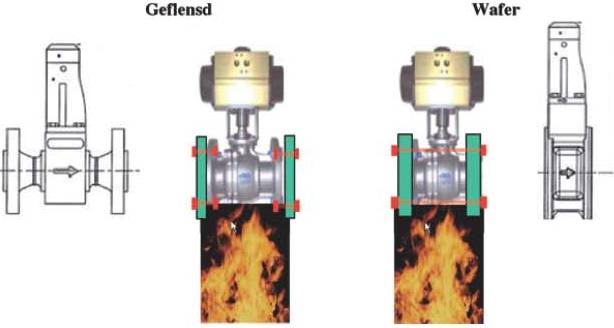 Het valt te betwijfelen of de draadstangen die zich bij de “wafer”-montage onbeschermd buiten langs de klep bevinden, lang kunnen weerstaan aan een brand. Als niet kan aangetoond worden dat de draadstangen voldoende (minstens een half uur brandweerstand) tegen brand beschermd zijn, dan worden op deze manier ingebouwde kleppen door de Belgische Seveso-inspectiediensten niet als voldoende brandbestendig beschouwd.Bemanning in depot tijdens risicovolle activiteitenActiviteiten waarbij het risico bestaat op een vrijzetting van ontvlambare gassen worden niet  uitgevoerd door een afgezonderd tewerkgestelde persoon. De aanwezigheid op het depot van een tweede persoon die in staat is hulp te bieden of bijkomende hulp op te roepen is noodzakelijk.Activiteiten met risico op het vrijkomen van vloeibare gassen zijn onder meer:laden en lossen van vrachtwagen, tankwagons en schependrainen van water uit opslagtanksonderhoudswerken waarbij leidingen of tanks met vloeibare gassen geopend moeten worden.Toegankelijkheid voor interventie en evacuatieToegangenDe toegang tot het bedrijf, de tanks en de verlaadstations is vastgelegd in overleg met de brandweer. De toegang is breed genoeg om interventievoertuigen toe te laten (6 m voor tweerichtingsverkeer of 4 m voor éénrichtingsverkeer).Er zijn bij voorkeur minstens twee van elkaar onafhankelijke toegangen tot de site op een zo groot mogelijke onderlinge afstand (om de toegang te verzekeren bij verschillende windrichtingen).Er is een vrije hoogte van ten minste 4,20 m (b.v. onder pijpenbruggen).Rond de tank is een vrije doorgang van minstens 1 m beschikbaar, conform art. 3 van het KB68.DoorgangenElke tank heeft bij voorkeur één vrije kant die vanop een weg te bereiken is, dus maximaal twee tanks naast elkaar op een rij. Voor groepen van kleine tanks kan een uitzondering gemaakt worden.Aanduiding windrichtingbijvoorbeeld windzak of windvaanzichtbaar vanaf verlaadinstallatie en opslagplaats.Toegangscontrole voor chauffeursToegangscontrole houdt in dat men zich ofwel steeds fysiek aanmeldt bij de betreding van het bedrijfsterrein, ofwel dat men gebruik maakt van een persoonlijke toegangsbadge.Opleiding chauffeurs Indien de chauffeur verondersteld wordt zelf de verlading uit te voeren of hierbij te helpen:krijgt hij daaromtrent een specifieke opleiding hangen de instructies voor het verladen ter plaatse uit.Deze opleiding omvat minstens: hoe de installatie te bedienenwat te doen bij een noodsituatiede algemene veiligheidsregels op het bedrijf.De opleiding wordt met een zekere frequentie herhaald (bijvoorbeeld gekoppeld aan de geldigheidsduur van een ADR-rijbewijs, die momenteel 5 jaar bedraagt).Signalisatie van de aansluitingspunten voor vrachtwagens of spoorwagonsAanduiding van:het product dat er wordt verladende stand van de klep (open of dicht)de stroomrichting. Opdrukken van spoorwagon of tankwagen via vulpompEr zijn verschillende mogelijke oorzaken die kunnen leiden tot het opdrukken van de spoorwagon of de tankwagen door de vulpomp. Deze zijn afhankelijk van de wijze waarop de transporttank wordt gevuld: via dampretour, via drukregeling of zonder dampafvoer (naar de transporttank of de afgasverwerking). Bij een vulling met dampretour staat de dampfase van de tankwagen of spoorwagon permanent in verbinding (via de dampretourleiding) met de tank waaruit gevuld wordt. Deze werkwijze wordt gebruikt bij aanwezigheid van inerte gassen of wanneer de dampen onvoldoende snel condenseren om een (te grote) drukstijging in de transporttank  te voorkomen. Wanneer vóór het vullen een afsluiter in de dampretourleiding niet wordt geopend of tijdens de vulling wordt gesloten, kan de transporttank door de vulpomp onder druk worden gebracht.Bij een vulling met drukregeling wordt de dampfase via de dampretourleiding verbonden met een afgasverwerkingseenheid. Eventuele inerten worden op deze manier afgevoerd. De instelling van de drukregeling is typisch iets boven de evenwichtsdruk van het gas. In deze configuratie kan een hoge druk ontstaan door een gesloten handventiel in de afgasleiding of door het falen in de gesloten positie van de drukregelklep.Bij een vulling zonder dampafvoer rekent men er op dat de condensatie van de dampfase voldoende snel plaatsvindt zodat er geen accumulatie van dampen is in de gasfase. Hiertoe zal men zorgen voor een goed contact tussen de vloeistoffase en de dampfase, bijvoorbeeld door de vloeistoffase toe te dienen via een sproeileiding of via de dampretourleiding. In dat laatste geval zal de vloeistof tegen de bovenkant van de tank gespoten worden en zich hierdoor vernevelen. Een vulling zonder dampafvoer is slechts mogelijk wanneer men geen niet-condenseerbare gassen verwacht. Wanneer deze toch aanwezig zijn, kan de vulpomp de tank onder druk brengen.Op spoorwagons worden in principe geen veiligheidskleppen aangebracht. Indien de ontwerpdruk van de spoorwagon overschreden wordt, kan er dus een lek of een scheur optreden.Op tankwagens worden in principe wel veiligheidskleppen aangebracht. Indien de druk van de pomp voldoende groot is, kunnen de veiligheidskleppen worden aangesproken, waardoor er een vrijzettting van gas zal plaatsvinden. Of hiermee de druk in de tankwagen voldoende beperkt wordt, is functie van de dimensionering van de veiligheidskleppen. Het aanspreken van de veiligheidskleppen wordt in dit scenario als een ongewenste gebeurtenis beschouwd. Om die reden werden de veiligheidskleppen op de tankwagen zelf niet als maatregel opgenomen.Instrumentele beveiliging tegen hoge drukActiesDe druk wordt gemeten in de vulleiding. De vulling wordt automatisch gestopt wanneer het schakelpunt bereikt wordt. Het schakelpunt ligt uiteraard beneden de maximaal toelaatbare druk in de tank. Indien via hetzelfde laadpunt verschillende gassen worden verladen (met verschillende dampspanningen) moet vóór elke verlading het schakelpunt juist ingesteld worden.OnafhankelijkheidDe beveiliging is onafhankelijk van een eventuele drukregeling. InspectieDe beveiliging wordt jaarlijks getest (tenzij anders bepaald op basis van een betrouwbaarheidsanalyse).Overdruk in ketelwagen door thermische expansie na overvullingIn tegenstelling tot tankwagens, zijn ketelwagens in principe nooit uitgerust met een overvulbeveiliging.De inspectiediensten verwachten dat er twee onafhankelijke maatregelen zijn: een controle van het vulproces (bijvoorbeeld via een debietsmeting)een verificatie van de vullingsgraad via een weegbrug.Een combinatie van 2 van de 3 onderstaande maatregelen volstaat indien ze onderling onafhankelijk zijn.Debietsmeting stopt de verlading na belading van de gewenste hoeveelheidDe verlading wordt automatisch gestopt als de gewenste hoeveelheid is verpompt. De hoeveelheid dient te worden ingesteld na controle van het beschikbare volume. [14] Vulling op weegbrugDe verlading wordt automatisch gestopt als het maximale gewicht is bereikt.Verificatie van vullingsgraad via weegbrug na vullingAls de vulling wordt gecontroleerd door middel van een weegbrug, is deze verificatie er enkel onafhankelijk van indien ze gebeurt via een andere weegbrug. Overdruk in tankwagen door thermische expansie na overvullingIn tegenstelling tot spoorwagons kan men op tankwagens wel een overvulbeveiliging aantreffen. Als deze aanwezig is en gebruikt wordt, kan deze uiteraard in rekening worden gebracht. De inspectiediensten verwachten dat er twee onafhankelijke maatregelen zijn. Een combinatie van 2 van de onderstaande maatregelen volstaat indien ze onderling onafhankelijk zijn.Debietsmeting stopt de verlading na belading van de gewenste hoeveelheidDe verlading wordt automatisch gestopt als de gewenste hoeveelheid is verpompt. De hoeveelheid dient te worden ingesteld na controle van het beschikbare volume. [14] Vulling op weegbrugDe verlading wordt automatisch gestopt als het maximale gewicht is bereikt.Overvulbeveiliging van de tankwagenDe overvulbeveiliging wordt geïntegreerd in de citerne van de tankwagen en wordt verbonden met de vaste installatie via een stekkerverbinding.ActiesBij het aanspreken van de overvulbeveiliging van het desbetreffende compartiment van de vrachtwagen worden automatisch de verladingspomp stilgelegd en/of de automatische kleppen (van de vaste installatie) gesloten. [14]InspectieEen functionele test van de volledige veiligheidskring is opgenomen in het periodiek inspectieprogramma.Verificatie van vullingsgraad via weegbrug na vullingAls de vulling wordt gecontroleerd door middel van een weegbrug, is deze verificatie er enkel onafhankelijk van indien ze gebeurt via een andere weegbrug.Loskoppelen van dampafvoerleiding waarin vloeistof aanwezig isBij het overvullen van de tankwagen of spoorwagon kan er vloeibaar gas in de dampafvoerleiding (dampretour of naar afgasverwerking) terechtkomen. Bij het afkoppelen van de laadarm of flexibel van de aansluiting voor de dampafvoer, kan deze vloeistof vrijkomen. Het is daarom belangrijk dat de intrede van vloeistof in de dampafvoerleiding wordt gedetecteerd en dat de verlading dan onmiddellijk wordt stopgezet. Nadien moet de vloeistof uit de dampafvoerleiding gedrukt worden, alvorens deze wordt losgekoppeld.Vloeistofdetectie in de dampafvoerleiding stopt de verladingDe vloeistofdetectie stopt de verlading en geeft een duidelijk signaal ter plaatse dat er vloeistof in de dampafvoerleiding werd gedetecteerd.De detectie en de bijhorende actie worden jaarlijks getest (tenzij anders bepaald op basis van een betrouwbaarheidsanalyse).Procedure voor het verwijderen van vloeistof uit de dampafvoerleidingBeweging van een aangekoppelde tankwagenChauffeurs zijn verplicht de handrem te gebruikenHet verplicht gebruik van de handrem is opgenomen in de verlaadinstructie van de vrachtwagen.Sommige (meer recente) vrachtwagens worden uitgerust met een systeem dat automatisch de remmen activeert wanneer ze aangekoppeld zijn. Voor andere vrachtwagens moet men rekenen op de discipline van de vrachtwagenchauffeur. Het optrekken van de handrem kan echter niet gecontroleerd worden zonder de vrachtwagen te betreden. Het gebruik van wielkeggen is een andere (aanvullende) manier om de vrachtwagen te immobiliseren, en is wel eenvoudig controleerbaar. Beweging van een aangekoppelde spoorwagonBlokkering van wielen met keggen tijdens de verladingSysteem om aanrijding van aangekoppelde spoorwagons te voorkomenMogelijke systemen zijn:fysische afsluiting van het spoor (bv. door een poort)plaatsing van een ontspoorinrichtingspoorwissel waarbij de positie gekoppeld is aan de mogelijkheid tot verlading.Beschadiging compressor door cavitatieKnock-out drum met niveaubeveiligingDe knock-out drum verzamelt eventuele vloeistof die met de gasfase wordt meegesleurd. Een niveaumeting detecteert de aanwezigheid van vloeistof in de knock-out drum en legt de compressor stil.Deze beveiliging wordt jaarlijks getest (tenzij anders bepaald op basis van een betrouwbaarheidsanalyse).Slijtage van flexibels door gebruik en opslag Voorziening om de flexibels proper en veilig op te bergenHet gebruik van de opbergvoorziening is opgenomen in de verladingsinstructie. Flexibels ondersteund volgens de richtlijnen van de fabrikantEén van de criteria is de minimale straal van een bocht waarin de flexibel mag geplooid worden. Als de flexibel geplooid wordt in een kleinere bocht, dan kan beschadiging optreden. Flexibels die men laat hangen zonder of met onaangepaste ondersteuning kunnen te sterk geplooid worden. Ook kan het gewicht van de gevulde flexibel te groot zijn om deze vrij te laten doorhangen. In dergelijke gevallen is dus een aangepaste ondersteuning nodig. De fabrikant van de flexibel moet hiervoor richtlijnen geven in zijn handleiding.Visuele inspectie voor ieder gebruikDe verplichting tot het uitvoeren van een visuele inspectie vóór ieder gebruik is opgenomen in de verladingsinstructie.Periodieke visuele inspectieAandachtspunten zijn:onregelmatigheden aan de buitenkant, b.v. knikkenbeschadiging van de slangommanteling of blootliggende versterking of blijvende vervormingschade, slijtage of foutieve uitlijning van de eindfittingen.[31]Periodieke hydraulische drukproef van flexibelsDe drukproeven gebeuren minstens op de nominale werkingsdruk van de flexibels. De hydraulische drukproeven gebeuren volgens de richtlijnen van de fabrikant. Deze richtlijnen zijn (normaliter) opgenomen in de handleiding die de fabrikant bij de flexibel moet mee leveren. Een gebruikelijke frequentie voor het testen van flexibels is eenmaal per jaar.Een alternatief voor de hydraulische drukproeven is een preventief vervangprogramma van de flexibels. De inspectie van flexibels omvat ook de controle van de geleidbaarheid. Er zijn attesten van de uitvoering van de inspecties.Als flexibels van een derde gebruikt worden, worden met de derde afspraken gemaakt, zodat de attesten van de meest recente inspecties steeds ter beschikking zijn. Er gebeuren hierop steekproefsgewijze controles. Preventief vervangprogrammaEen alternatieve maatregel voor een preventief vervangprogramma is een programma voor het periodiek uitvoeren van hydraulische drukproeven.Er is een vervangprogramma voor flexibels (in functie van het gebruik en de voorschriften van de fabrikant).Leeglopen van een tankwagen in geval van een lek tijdens de verladingPermanent toezicht ter plaatseTijdens de verlading blijft iemand aanwezig op de laad- of losplaats. Deze persoon is in staat in te grijpen in geval van een incident (zoals een noodstop activeren en alarm slaan). Hij heeft daartoe de nodige toelichting gekregen en is vertrouwd met de installatie.Noodstoppen voor tankwagenverladingBij activatie van een noodstop van de verlaadpost:wordt de vaste installatie afgesloten door middel van een op afstand gestuurde klep nabij de aansluiting van de flexibel of de laadarm met de vaste installatie wordt de vrachtwagen afgesloten door de bodemklep op de vrachtwagen (dit veronderstelt een koppeling van de noodstop van de vaste installatie en van de vrachtwagen)of door een van op afstand gestuurde afsluiter die op de flexibel of de laadarm is aangebracht nabij de aansluiting met de vrachtwagen. stopt de verladingspomp (van de vrachtwagen of van de vaste installatie)wordt een alarm gegeven naar een bemande post (een plaats waar permanent een persoon aanwezig is die kan ingrijpen (b.v. in de controlekamer); de gepaste respons is opgenomen in een instructie).Het sluiten van de bodemklep op de vrachtwagen en het stoppen van de pomp van de vrachtwagen, indien deze aangedreven wordt door de motor van de vrachtwagen, door de noodstop van de vaste installatie, veronderstelt een koppeling van deze noodstop met de noodstop van de vrachtwagen.Een dergelijke koppeling wordt beschreven in de informatienota ‘Verbinding van de noodstopsystemen van de vrachtwagen-inrichting voor het lossen van grote hoeveelheden LPG in Seveso-inrichtingen’ (CRC/IN/018-N). Hierin wordt de koppeling gevraagd in die gevallen waar grote hoeveelheden LPG worden gelost en waarbij de pomp van de vrachtwagen wordt aangedreven door de motor van de vrachtwagen. De koppeling tussen beide noodstopsystemen via een stekkersysteem is uiteraard even zinvol in andere situaties, zoals het laden van vrachtwagens, het lossen van vrachtwagens via de pomp van het bedrijf, het lossen van vrachtwagens door het opdrukken van de gasfase, het lossen met de elektrische pomp van de vrachtwagen waarbij deze gevoed wordt door elektrische stroom van het bedrijf.Plaatsing noodstopknoppenDe noodstopknoppen zijn strategisch geplaatst op de vluchtwegen van de verlaadplaats.InspectieDe noodstoppen worden periodiek functioneel getest. Deze testen worden geregistreerd.Gasdetectie voor de verlading van tankwagensActiesAlarm op een permanent bemande plaats (richtwaarde instelling alarm: 20 à 25% van de LEL)Sluiting van de op afstand gestuurde kleppen en stopzetting van de pompen of compressoren (richtwaarde: 20 à 40% van de LEL).Plaatsing van de meetpunten:op strategische plaatsen op de verlaadplaats: ter hoogte van mogelijke lekpunten (bijvoorbeeld pompen, compressoren, de aansluitingen van de laadarmen of flexibels) en op plaatsen waar gassen kunnen accumuleren (bijvoorbeeld afvoergoten en verzamelputten).de hoogte van de detectiekoppen is functie van de dichtheid van het gas.Inspectie en onderhoudPeriodieke kalibratie van de meetkoppen. De periodiciteit is bepaald, rekening houdend met de voorschriften van de fabrikant en met de inspectie-ervaringen, maar is niet langer dan 1 jaar (conform artikel III.3-22 van de Codex over het welzijn op het werk).Periodieke test van de acties gekoppeld aan de gasdetectie (richtfrequentie: jaarlijks).Break-away koppelingen of noodontkoppelingssysteemBij break-away koppelingen wordt de verbinding van beide delen gebroken, onder invloed van de krachten die er op uitgeoefend worden. Het loskomen van beide delen zorgt ervoor dat de klep in elk deel van de koppeling wordt gesloten. Bij noodontkoppelingssystemen worden beide delen bijeengehouden door een beugel (of klem), die van op afstand kan worden losgemaakt (via een kabel of door een pneumatisch systeem). Sommige noodontkoppelingssystemen functioneren ook als break-away koppeling.Leeglopen van een spoorwagon in geval van een lek tijdens de verladingPermanent toezicht ter plaatseTijdens de verlading blijft iemand aanwezig op de laad- of losplaats. Deze persoon is in staat in te grijpen in geval van een incident (zoals de noodstop activeren en alarm slaan). Hij heeft daartoe de nodige toelichting gekregen en is vertrouwd met de installatie. Railhaak voor spoorwagonverladingDe bodemkleppen (zowel voor de vloeistofaansluiting als voor de dampaansluiting) van de spoorwagon worden open gehouden door middel van een pneumatische spanner. Met behulp van lucht- of stikstofdruk houdt de spanner de bodemventielen van de wagon open. De activatie van de noodstop doet de druk van de perslucht of de stikstof wegvallen, waardoor de spanner lost en de bodemventielen sluiten.Ook bij beweging van de wagon zal de spanner los springen, waardoor de afsluitkleppen in de vloeistof- en de dampleidingen zullen sluiten.Het RID (Reglement betreffende het internationaal spoorvervoer van gevaarlijke stoffen) schrijft voor in hoofdstuk 6.8, punt 6.8.3.2.3:De inwendige afsluiter van alle vulopeningen en van alle losopeningen van tanks met een inhoud van meer dan 1 m³ die bestemd zijn voor het vervoer van brandbare en/of giftige vloeibaar gemaakte gassen, moet snelsluitend zijn en – in geval van een ongewilde verplaatsing van de tank of in geval van brand – automatisch sluiten. De inwendige afsluiter moet ook via afstandsbediening in werking kunnen gesteld worden. De inrichting die de inwendige afsluiting geopend houdt, bijvoorbeeld een haak op rail, maakt geen deel uit van de wagon.Noodstoppen voor spoorwagonverladingBij activatie van een noodstop van de verlaadpost:sluiten de op afstand gestuurde kleppen ter hoogte van de verlaadplaatswordt de druk van de pneumatische spanner van de railhaak gelaten, zodat de bodemkleppen van de wagon sluitenstoppen automatisch de verladingspompenwordt een alarm gegeven naar een bemande post (een plaats waar permanent een persoon aanwezig is die kan ingrijpen (b.v. in de controlekamer); De gepaste respons is opgenomen in een instructie).Plaatsing noodstopknoppenDe noodstopknoppen zijn strategisch geplaatst op de vluchtwegen van de verlaadplaats.InspectieDe noodstoppen worden periodiek functioneel getest. Deze testen worden geregistreerd.Gasdetectie voor de verlading van spoorwagonsActiesAlarm op een permanent bemande plaats (richtwaarde instelling alarm: 20 à 25% van de LEL)Sluiting van de op afstand gestuurde kleppen en stopzetting van de pompen of compressoren (richtwaarde: 20 à 40% van de LEL).Plaatsing van de meetpunten:op strategische plaatsen op de verlaadplaats: ter hoogte van mogelijke lekpunten (bijvoorbeeld pompen, compressoren, de aansluitingen van de laadarmen of flexibels) en op plaatsen waar gassen kunnen accumuleren (bijvoorbeeld in afvoergoten en verzamelputten)de hoogte van de detectiekoppen is functie van de dichtheid van het gas.Inspectie en onderhoudPeriodieke kalibratie van de meetkoppen. De periodiciteit is bepaald rekening houdend met de voorschriften van de fabrikant en met de inspectie-ervaringen, maar is niet langer dan 1 jaar (conform artikel III.3-22 van de Codex over het welzijn op het werk).Periodieke test van de acties gekoppeld aan de gasdetectie (richtfrequentie: jaarlijks).Vorming van een vloeistofplas onder de verlaadplaatsOpvang onder verlaadplaatsenafhellend om vloeistof weg te leiden van vrachtwagen of spoorwagonafhellend naar opvangput in geval de vorming van een vloeistofplas kan verwacht wordenVerspreiding van ontvlambare gassen via de rioleringWatersloten in de riolering ter hoogte van de verlaadplaatsDe riolen zijn voorzien van een systeem dat de verspreiding van het ontvlambare gas in vloeibare vorm en in gasvorm verhindert (b.v. watersloten).Elektrostatische ontladingen bij de verlading EquipotentiaalverbindingDe vrachtwagens of spoorwagons en de vaste installatie (incl. reservoirs, bijhorende ‘tubing’ en andere toebehoren) moeten op equipotentiaal gebracht worden. De weerstand van deze equipotentiaalverbinding bedraagt maximaal 10 Ω. [19]InstructiesDe verplichte plaatsing van de equipotentiaalverbinding is opgenomen in de verladingsinstructie.Vergrendeling equipotentiaalverbindingDe vergrendeling verhindert de verlading zolang de weerstand van de equipotentiaalverbinding te hoog is.Indicatie van een goede equipotentiaalverbindingDeze maatregel kan bij verladingen aanvaard worden als alternatief voor de vergrendeling van de equipotentiaalverbinding met de verladingspomp en kan bijvoorbeeld uitgevoerd worden door de plaatsing van een verklikkerlampje.InspectieDe equipotentiaalverbindingen, de goede werking van de vergrendeling en/of de indicatie van een goede equipotentiaalverbinding worden periodiek getest volgens een inspectieprogramma. De solide bevestiging van de vaste equipotentiaalverbindingen wordt periodiek gecontroleerd tijdens controlerondes.Verlaadslangen zijn voldoende geleidendDoor de stroming van vloeistof door de verlaadslang zullen er op deze slang elektrische ladingen worden afgezet. Als deze ladingen kunnen accumuleren, raakt de slang elektrostatisch opgeladen en kan er bij ontlading een vonk optreden.Daarom is het nodig dat de verlaadslang voldoende geleidend is. De weerstand bedraagt ten hoogste 106 Ω/m. De ladingen zullen in principe worden afgevoerd via de massa waarmee de verlaadslang verbonden is. De weerstand van de verlaadslangen wordt periodiek gecontroleerd.Het document ‘International Safety Guide for Inland Navigation Tank-barges and Terminals’ [31] vraagt om minstens jaarlijks een geleidbaarheidstest uit te voeren.Omdat de elektrische continuïteit kan worden beïnvloed door een druktest, beveelt deze richtlijn aan om de controle op elektrische weerstand uit te voeren na de druktesten.Aarding van beide spoorwegrailsTijdens het laden of lossen van een treinwagon moeten de sporen geaard worden.Elektrische isolatie van de spoorwegrails t.o.v. het spoornetwerkVonken door elektrische apparatuurExplosieveilige uitvoering van de elektrische installatie ter hoogte van de verlaadpostenDe verlaadposten maken het voorwerp uit van een zoneringsdossier en een explosieveiligheidsdocument.De onderneming beschikt over een attest van gelijkvormigheidsonderzoek door een erkend organisme, uitgevoerd vóór de eerste indienststelling van de elektrische installatie of van belangrijke wijzigingen of beduidende uitbreidingen conform artikel 270 van het AREI. (Deze reglementaire bepaling is uiteraard enkel geldig voor de elektrische installaties en aanpassingen die dateren van na de invoering van het AREI in 1981.)De laagspanningsinstallatie wordt 5-jaarlijks gekeurd, tenzij anders vermeld in de milieuvergunning of in het laatste keuringsverslag.Indien in het verslag van de periodieke controle inbreuken vermeld zijn, toont de exploitant aan dat de nodige herstellingen of aanpassingen correct werden uitgevoerd (of dat de uitvoering hiervan gepland is).Verbod op het gebruik van draagbare niet-explosieveilige apparatuurHet verbod is opgenomen in algemene veiligheidsregels van het bedrijf. Een verbod op GSM-gebruik is aangeduid bij de ingang van het terrein of t.h.v. de verladingsinstallaties.Ontstekingsbronnen op de vrachtwagenVerbinding noodstopsysteem vrachtwagen en noodstopsysteem vaste installatieVoor het lossen van een tankwagen met LPG wordt dikwijls een hydraulische pomp op de vrachtwagen gebruikt. Om deze pomp aan te drijven wordt de energie geleverd door de motor van de vrachtwagen. Bijgevolg moet de motor van de vrachtwagen blijven draaien tijdens de lossing en deze vormt zo een potentiële ontstekingsbron.Het doel van de verbinding van het noodstopsysteem van de vrachtwagen met deze van de inrichting is om de inrichting de mogelijkheid te geven via zijn noodstopsysteem om zowel de bodemklep van de vrachtwagen te sluiten als ook de motor van de vrachtwagen stil te leggen (door de hoofdschakelaar van de vrachtwagen te onderbreken). Daarmee worden zowel de tijdsduur alsook de hoeveelheid van het lek als het ontstekingsrisico beperkt.De verbinding tussen de noodstopsystemen gebeurt via een drie-aderige verbinding.De technische details van een dergelijke verbinding zijn beschreven in de informatienota ‘Verbinding van de noodstopsystemen vrachtwagen-inrichting voor het lossen van grote hoeveelheden LPG in Seveso-inrichtingen’ (CRC/IN/018-N).Ook in andere situaties, waarbij de motor van de tankwagen niet draait, heeft het maken van de hierboven beschreven koppeling tussen het noodstopsysteem van de tankwagen en dat van de installatie het voordeel dat in een noodsituatie de tankwagen snel in een veilige positie wordt gebracht bij het activeren van de noodstop van de installatie.Elektrostatische vonken door kledijAntistatisch schoeisel en antistatische kledij voor de losoperatorenHet dragen van antistatisch schoeisel en antistatische kledij is verplicht voor eigen personeel en voor de derden die de lossing van spoorwagons of vrachtwagens uitvoeren.Er is een verbod op het aantrekken en uittrekken van kledij in de installatie, want het risico op elektrostatische vonken doet zich vooral dan voor.Vloerbekleding van de losplaats voldoende geleidendVoldoende geleidend is b.v. onbehandeld beton. Onvoldoende geleidend zijn b.v. asfalt en epoxyharsen.Open vlamAanwezigheid van verbodsbord ‘vuur, open vlam en roken verboden’Het bord ‘Vuur, open vlam en roken verboden’ is afgebeeld in Boek III, Titel 6 van de Codex over het welzijn op het werk (Veiligheids- en gezondheidssignalering).Wat betreft de locatie van dit verbodsbord legt de Codex de volgende voorwaarden op:op passende hoogte en op een passende plaats ten opzichte van het gezichtsveldbij de toegang tot een zone waar het risico door de aanwezigheid van een open vlam bestaatop een goed verlichte en gemakkelijk toegankelijke en zichtbare plaats.Uitbreiding van een beginnende brandDraagbare blusapparaten ter hoogte van de losplaatsenDraagbare blusapparaten zijn niet geschikt om een gasbrand te bestrijden. Ze kunnen wel gebruikt worden om andere beginnende brandjes te blussen.Aantal en locatie:goed bereikbaarvastgelegd in overleg met de lokaal bevoegde brandweerdienst. Dit blijkt uit  een verslag (opgesteld door de brandweerdienst en/of de onderneming). Inspectie en onderhoudDe draagbare blusapparaten zijn opgenomen in een inspectie- en onderhoudsprogramma:periodieke visuele controle op de aanwezigheid en bereikbaarheid van de blusapparatenjaarlijkse grondige inspectie van elk toestel door een deskundig persoon.OpleidingWerknemers krijgen een periodieke training in het gebruik van draagbare blusapparaten. De deelname aan deze opleidingen wordt geregistreerd.SignalisatieDraagbare blusapparaten zijn rood geverfd en zijn doelmatig gesignaliseerd.Openscheuren van een vrachtwagen of spoorwagon door externe brandVast opgestelde watersproeisystemen rond vrachtwagen of spoorwagonTot de vast opgestelde waterkoelsystemen worden gerekend:delugesystemenbluswatermonitoren (permanent verbonden met het bluswaternet).API 2510 laat het gebruik van brandslangen of draagbare monitoren niet toe als enige manier om LPG-tanks te beschermen tegen brand.Bluswatermonitoren:zijn permanent verbonden met het bluswaternetkunnen het volledige oppervlak bereikenZijn toegankelijk en veilig te bedienen bij brand of zijn vanop afstand te activeren en te richtenhebben spuitmonden die aanpasbaar zijn, zodat zowel een vloeistofstraal als vloeistofdruppels kunnen gevormd wordenhebben een doseerdebiet volgens een code van goede praktijk; API 2510 geeft 20 l/min/m²  als minimale waarde.DelugesystemenHet systeem kan geactiveerd worden vanop een veilige locatie.Doseerdebiet: volgens een code van goede praktijk; API 2510 geeft 20 l/min/m² als minimale waarde, te verhogen tot 25 l/min/m² als de tank door vlammen kan omsloten worden.Inspectie en onderhoudDe vaste blussystemen zijn opgenomen in een inspectie- of onderhoudsprogramma. Dit omvat minstens:een live test van de delugesystemen en monitoren (richtfrequentie: jaarlijks) een visuele inspectie van de goede staat van de bluswaterleidingeneen test van de bluswaterpomp(en) (richtfrequentie: maandelijks)een inspectie van de tank met bluswater en van het bluswaternet. Brandwonden bij personeelBrandvertragende kledij voor de losoperatorenBrandvertragende werkkleding biedt de drager bescherming tegen vuur en hittestraling. Dergelijke kledij maakt het voorwerp uit van de norm NBN EN ISO 11612 ‘Beschermende kleding - Kleding voor bescherming tegen hitte en vlammen’. Signalisatie van de aansluitingspunten voor schepenAanduiding van:het product dat er wordt verladende stand van de klep (open of dicht)de stroomrichting.Opdrukken laadtank schip door vulpompEr zijn verschillende mogelijke oorzaken die kunnen leiden tot het opdrukken van de laadtank van het schip door de vulpomp. Deze zijn afhankelijk van de wijze waarop de laadtank wordt gevuld: via dampretour, via drukregeling of zonder dampafvoer. Bij een vulling met dampretour staat de dampfase van het schip permanent in verbinding (via de dampretourleiding) met de tank waaruit gevuld wordt. Deze werkwijze wordt gebruikt bij aanwezigheid van inerten of wanneer de dampen onvoldoende snel condenseren om een (te grote) drukstijging in de laadtank van het schip te voorkomen. Wanneer vóór het vullen een afsluiter in de dampretourleiding niet wordt geopend of tijdens de vulling wordt gesloten, kan de laadtank door de vulpomp onder druk worden gebracht.Bij een vulling met drukregeling wordt de dampfase via de dampretourleiding verbonden met een afgasverwerkingseenheid. Eventuele inerten worden op deze manier afgevoerd. De instelling van de drukregeling is typisch iets boven de evenwichtsdruk van het gas. In deze configuratie kan een hoge druk ontstaan door een gesloten handventiel in de afgasleiding of door het falen in de gesloten positie van de drukregelklep.Bij een vulling zonder dampafvoer rekent men er op dat de condensatie van de dampfase voldoende snel plaatsvindt, zodat er geen accumulatie van dampen is in de gasfase. Hiertoe zal men zorgen voor een goed contact tussen de vloeistoffase en de dampfase, bijvoorbeeld door de vloeistoffase toe te dienen via een sproeileiding of via de dampretourleiding. In dat laatste geval zal de vloeistof tegen de bovenkant van de tank gespoten worden en zich hierdoor vernevelen. Een vulling zonder dampafvoer is slechts mogelijk wanneer men geen niet-condenseerbare gassen verwacht. Wanneer deze toch aanwezig zijn, kan de vulpomp de tank onder druk brengen.Indien de druk van de pomp voldoende groot is, kunnen de veiligheidskleppen van de laadtank van het schip worden aangesproken, waardoor er een vrijzettting van gas zal plaatsvinden. Of hiermee de druk in de laadtank voldoende beperkt wordt, is functie van de dimensionering van de veiligheidskleppen. Het aanspreken van de veiligheidskleppen wordt in dit scenario als een ongewenste gebeurtenis beschouwd. Om die reden werden de veiligheidskleppen op de tankwagen zelf niet als maatregel opgenomen.Instrumentele beveiliging tegen hoge drukActiesDe druk wordt gemeten in de vulleiding. De vulling wordt automatisch gestopt wanneer het schakelpunt bereikt wordt. Het schakelpunt ligt uiteraard beneden de maximaal toelaatbare druk in de tank. Indien via hetzelfde laadpunt verschillende gassen worden verladen (met verschillende dampspanningen), moet voor elke verlading het schakelpunt juist ingesteld worden.OnafhankelijkheidDe beveiliging is onafhankelijk van een eventuele drukregeling. InspectieDe beveiliging wordt jaarlijks getest (tenzij anders bepaald op basis van een betrouwbaarheidsanalyse).Overdruk in laadruim schip door thermische explansie na overvullingControle op voldoende vrije ruimteDe controle op voldoende vrije ruimte in de scheepstank is opgenomen in de instructie voor het lossen of laden of in de verificatielijst die aan deze instructie verbonden is. Ook de ADN-/IMO-checklist voorziet deze controle op basis van een standaard inhoud. [8], [13]Debietsmeting stopt de verlading na belading van de gewenste hoeveelheidDe verlading wordt automatisch gestopt als de gewenste hoeveelheid is verpompt. De hoeveelheid dient te worden ingesteld na controle van het beschikbare volume.Overvulbeveiliging van het schipVoor binnenvaartschepen schrijft het ADN voor dat iedere ladingtank van het schip moet uitgerust zijn met een overvulbeveiliging die via een stekkersysteem een signaal stuurt naar de walzijde om aldaar de pomp en de nodige kleppen in de vulleiding te sluiten. Afhankelijk van het type schip is het stekkersysteem opgenomen in hoofdstuk 9.3.1 (tankschepen type G), 9.3.2 (tankschepen type C) of 9.3.3 (tankschepen type N) van het ADN:Iedere ladingtank moet voorzien zijn van een gever voor het inschakelen van de overvulbeveiliging die uiterlijk bij een inhoud van 97,5 % in werking treedt (9.3.x.21.1 d)).De gever als bedoeld in 9.3.x.21.1 d) moet aan boord een optisch en akoestisch alarm inschakelen en tegelijkertijd een elektrisch contact aanspreken, dat als binair signaal de door de walinstallatie gegeven en gevoede stroomkring kan onderbreken en aan de walzijde maatregelen tegen het overlopen bij het laden kan inleiden. Het signaal moet aan de walinstallatie door middel van een tweepolige waterdichte apparatenstekker van een koppelingsinrichting overeenkomstig EN–norm 60309-2:1999 voor gelijkstroom 40 tot 50 V, kleur wit, geleidingsnok 10 uur, worden overgebracht. De stekker moet in de directe omgeving van de walaansluiting van de laad- en losleidingen permanent op het schip zijn aangebracht. De gever moet ook in staat zijn de eigen lospomp uit te schakelen. De gever moet onafhankelijk zijn van de niveau-alarminrichting, maar mag gekoppeld zijn aan de niveau-meetinrichting. (9.3.x.21.5 a)).Dit stekkersysteem bestaat uit twee verschillende en afzonderlijke stekkers: één voor de transfer vanuit het schip naar de landtank en één voor de omgekeerde transferrichting. Het betreft twee verschillende stekkers, zodat verwisseling onmogelijk is.Aangezien het stopzetten van de verladingspompen van het schip de enige mogelijke actie is die kan volgen op het signaal dat via de stekkerverbinding van het schip komt, verwachten de Belgische Seveso-inspectiediensten dat bij dit signaal de verlading automatisch gestopt wordt.Dit stekkersysteem is zo te implementeren dat de verlading onmogelijk is wanneer het stekkersysteem niet is aangesloten.Voor zeeschepen is er geen gelijkaardige verplichting als voor de binnenvaartschepen. De verbinding van de noodstopsystemen van wal en schip maakt echter wel het voorwerp uit van diverse technische richtlijnen zoals:ESD Arrangements & Linked Ship/Shore Systems For Liquefied Gas Carriers (first edition 2009), uitgegeven door SIGTTO (Society of International Gas Tanker and Terminal Operators)Linked Ship/Shore Emergency Shutdown Systems for Oil and Chemical Transfers (first edition 2017), uitgegeven door OCIMF (Oil Companies International Marine Forum).Deze richtlijnen kunnen een concrete basis vormen voor gesprekken tussen een bedrijf en een rederij over de invoering van een koppeling tussen de noodstopsystemen van het bedrijf en van het schip.Loskoppelen van dampafvoerleiding waarin vloeistof aanwezig isBij het overvullen van de laadtank van het schip of van een vaste tank kan er vloeibaar gas in de dampafvoerleiding (dampretour of naar afgasverwerking) terechtkomen. Bij het afkoppelen van de laadarm of de flexibel van de aansluiting voor de dampafvoer, kan deze vloeistof vrijkomen. Het is daarom belangrijk dat de intrede van vloeistof in de dampafvoerleiding wordt gedetecteerd en dat de verlading dan onmiddellijk wordt stop gezet. Nadien moet de vloeistof uit de dampafvoerleiding gedrukt worden, alvorens deze wordt losgekoppeld.Vloeistofdetectie in de dampretourleiding stopt de verladingDe vloeistofdetectie stopt de verlading en geeft een duidelijk signaal ter plaatse dat er vloeistof in de dampafvoerleiding werd gedetecteerd.De detectie en de bijhorende actie worden jaarlijks getest (tenzij anders bepaald op basis van een betrouwbaarheidsanalyse).Procedure voor het verwijderen van vloeistof uit de dampafvoerleiding Slijtage van flexibels door gebruik en opslag Voorziening om de flexibels proper en veilig op te bergenHet gebruik van de opbergvoorziening is opgenomen in de verladingsinstructie. Flexibels die onvoldoende ondersteund worden, raken hierdoor beschadigd, ook bij opslag.Flexibels ondersteund volgens de richtlijnen van de fabrikantEén van de criteria is de minimale straal voor bochten waarin een flexibel gelegd moet worden. Ligt of hangt een flexibel in een kleinere bocht, dan kan beschadiging optreden. Een flexibel die vrij doorhangt, kan daarbij in een te korte bocht gaan hangen.Ook kan het gewicht van de gevulde flexibel te groot zijn om deze zomaar vrij te laten doorhangen. Indien dit het geval is, dan is een aangepaste ondersteuning nodig. De fabrikant van de flexibel moet hiervoor richtlijnen geven in zijn handleiding.Het document ‘International Safety Guide for Inland Navigation Tank-barges and Terminals’ [31]  bevat praktische richtlijnen voor het ondersteunen van aangesloten laadslangen. Visuele inspectie voor ieder gebruikDe verplichting tot het uitvoeren van een visuele inspectie vóór ieder gebruik is opgenomen in de verladingsinstructie.Periodieke visuele inspectieAandachtspunten zijn:onregelmatigheden aan de buitenkant, bijvoorbeeld knikkenbeschadiging van de slangommanteling of blootliggende versterking of blijvende vervormingschade, slijtage of foutieve uitlijning van de eindfittingen.Het document ‘International Safety Guide for Inland Navigation Tank-barges and Terminals’ [31] vraagt om minstens jaarlijks een gedocumenteerde visuele inspectie uit te voeren.Periodieke hydraulische drukproefDe drukproeven gebeuren minstens op de nominale werkingsdruk van de flexibels. De hydraulische drukproeven gebeuren volgens de richtlijnen van de fabrikant. Deze richtlijnen zijn (normaliter) opgenomen in de handleiding die de fabrikant bij de flexibel moet mee leveren. Een gebruikelijke frequentie voor het testen van flexibels is eenmaal per jaar.Het document ‘International Safety Guide for Inland Navigation Tank-barges and Terminals’ [31] om minstens jaarlijks een druktest tot 1,5 maal de nominale werkdruk uit te voeren om te controleren op lekkage of beweging van eindfittingen.Een alternatief voor de hydraulische drukproeven is een preventief vervangprogramma van de flexibels. De inspectie van flexibels omvat ook de controle van de geleidbaarheid. Er zijn attesten van de uitvoering van de inspecties.Als flexibels van een derde gebruikt worden, worden met de derde afspraken gemaakt, zodat de attesten van de meest recente inspecties steeds ter beschikking zijn. Er gebeuren hierop steekproefsgewijze controles. Preventief vervangprogrammaEr is een vervangprogramma voor flexibels (in functie van het gebruik en de voorschriften van de fabrikant).Een alternatieve maatregel voor een preventief vervangprogramma is een programma voor het periodiek uitvoeren van hydraulische drukproeven.Slijtage van de verlaadarmPeriodieke inspectie van laadarmLaadarmen ondergaan typisch jaarlijks een inspectie waarbij verschillende aspecten aan bod komen, waarbij er naast de functionaliteit van de armen ook aandacht is voor de toestand van:de leidingen (beschadigingen, toestand van de verflaag)de draaikoppelingen (lekdichtheid, smering)de ankerbouten.Richtfrequentie: jaarlijksLek tijdens het lossen of laden van een schipPermanent toezicht aan walEr is permanent toezicht aan wal op de verlading. Dit toezicht kan gebeuren door een operator op de verlaadkade of vanuit een permanent bemande plaats waar men via camera’s de verlaadkade in het oog kan houden en waar men via een noodstop kan ingrijpen.De verplichting voor het schip om de verlading permanent te laten volgen door een dekwacht staat hier los van en blijft uiteraard onverkort van kracht.Communicatie tussen wal en schipOp elk ogenblik moet communicatie mogelijk zijn tussen de operator aan wal en de dekwacht op het schip. Beide personen moeten onderling kunnen communiceren op een begrijpelijke manier en beschikken over een draagbare radio. Enkel communicatie voorzien per gsm is niet betrouwbaar. Via het uitwisselen van telefoonnummers kan wel een extra communicatiekanaal gecreëerd worden.Noodstoppen voor de verlading van schepen Bij activatie van een noodstop van de vaste installatie en van het schip:sluit de op afstand gestuurde klep in de vaste installatie ter hoogte van de aansluiting van de laadarm of flexibelsluit de op afstand gestuurde klep op het schip ter hoogte van de aansluiting van de laadarm of flexibel stopt de verladingspomp (van het schip of van de vaste installatie) wordt een alarm gegeven naar een bemande post (een plaats waar permanent een persoon aanwezig is die kan ingrijpen (b.v. in de controlekamer); de gepaste respons is opgenomen in een instructie).Het sluiten van een klep op het schip en het stoppen van een pomp op het schip door de noodstop van de vaste installatie enerzijds en het sluiten van een klep aan walzijde en het stoppen van een pomp aan walzijde door een noodstop op het schip anderzijds veronderstelt een koppeling van beide noodstopsystemen.Een dergelijke koppeling is een verplichting voor binnenvaartschepen (via het ADN-stekkersysteem). Voor zeeschepen bestaat een dergelijke verplichting niet, maar de verbinding van de noodstopsystemen van wal en schip maakt echter wel het voorwerp uit van diverse technische richtlijnen ([32], [33]).Een alternatief voor de koppeling van de noodstoppen is het aan boord brengen van een noodstopknop voor de vaste installatie. Op die manier kan men van op het schip de afstandsgestuurde klep in de losleiding sluiten en de pomp stoppen (in het geval het schip beladen wordt via de pomp van de vaste installatie).Plaatsing noodstopknoppenDe noodstopknoppen zijn strategisch geplaatst op de vluchtwegen van de verlaadplaats.InspectieDe noodstoppen worden periodiek functioneel getest. Deze testen worden geregistreerd.Gasdetectie scheepsverladingActiesAlarm in een bemande post (een plaats waar permanent een persoon aanwezig is die kan ingrijpen (b.v. in de controlekamer); de gepaste respons is opgenomen in een instructie). Stopzetting van de pomp en sluiting van de op afstand gestuurde kleppen (richtwaarde: 20 à 40% van de LEL)Plaatsing meetpuntenOp strategische plaatsen op de verlaadkade: ter hoogte van mogelijke lekpunten (bijvoorbeeld pompen, compressoren, de aansluitingen van de laadarmen of flexibels) en op plaatsen waar gassen kunnen accumuleren (bijvoorbeeld in afvoergoten en verzamelputten).De hoogte van de detectiekoppen is functie van de dichtheid van het gas.Inspectie en onderhoudPeriodieke kalibratie van de meetkoppen. De periodiciteit is bepaald rekening houdend met de voorschriften van de fabrikant en met de inspectie-ervaringen, maar is niet langer dan 1 jaar (conform artikel III.3-22 van de Codex over het welzijn op het werk). Periodieke test van de acties gekoppeld aan de gasdetectie (richtfrequentie: jaarlijks).Automatisch afsluiten van wal en schip bij afdrijven van het schipDiverse incidenten hebben al aangetoond dat meertouwen, ondanks dat ze stevig zijn vastgemaakt, wel degelijk kunnen breken. Daarenboven is het een gangbare praktijk om de goede afmering van het schip als een verantwoordelijkheid van het schip te zien. Met andere woorden betreft het een maatregel die buiten de invloed van het bedrijf wordt gelegd en waar dus moeilijk op gerekend kan worden. Diverse systemen zijn mogelijk:Laadarmen worden typisch uitgerust met een noodontkoppelingssysteem (‘Emergency Release Coupler’), dat geactiveerd wordt bij het afdrijven van het schip (door de positiebewaking van de laadarm). Het noodontkoppelingssysteem bestaat uit 2 delen die bijeen worden gehouden door een klem. Elk deel bevat een afsluiter. Bij activatie van het noodontkoppelingssysteem worden de 2 kleppen gesloten en wordt vervolgens de klem gelost, waardoor de 2 delen van elkaar kunnen loskomen.Bij verlading met flexibels kan men ter hoogte van de aansluiting een break-awaykoppeling of een noodontkoppelingssysteem inbouwen. Deze noodontkoppelingssystemen kunnen van een ander type zijn dan diegene gebruikt op laadarmen en hebben een werking die gelijkaardig is aan een break-away koppeling:  de 2 delen komen eerst los van elkaar, waardoor in elk deel een afsluiter wordt gesloten. Het verschil met een break-away koppeling is dat beide delen worden samengehouden door een beugel die van op afstand kan losgemaakt worden, bijvoorbeeld aangestuurd door een afstandsdetectie tussen schip en wal. InspectieDe periodieke inspectie van het gebruikte systeem is opgenomen in een inspectieprogramma.Inductieve vonk bij scheepsverlading door ontkoppelen van de verlaadslang of verlaadarmIn de verbinding tussen een schip en de verlaadinstallatie kunnen zich zwerfstromen voordoen. Een zwerfstroom is elke elektrische stroom op een plaats die daar niet voor bedoeld is. De meest voor de hand liggende bron hiervoor is de kathodische bescherming van een schip, maar er zijn nog tal van andere mogelijke bronnen. Deze zwerfstromen kunnen meerdere ampères bedragen.Bij het onderbreken van een grote stroom zal er een inductieve vonk gevormd worden. De elektronen zullen niet onmiddellijk stoppen als hun goed geleidend pad onderbroken wordt en zullen dan over de (initieel) kleine opening springen. Dit fenomeen doet zich in elke elektrische schakelaar voor. Als er een zwerfstroom aanwezig is, zal deze door de geleidende verladingsverbinding lopen, zoals een metalen verlaadarm of een geleidende flexibel. Bij het afkoppelen zal men deze elektrische stroom onderbreken en dus een inductieve vonk trekken. Deze vonk ontstaat dan op een plaats waar nog restvloeistof aanwezig is.Deze ontstekingswijze is niet te verwarren met de vorming van een capacitieve vonk, zoals bij de ontlading van een statisch opgeladen geleider. In dat geval zal er een vonk optreden als een geïsoleerde geleider, die statisch opgeladen is tot een hoge potentiaal, voldoende dicht nadert bij een andere geleider. Tegen vonken door statische oplading kan men zich beschermen door, voordat er zich een explosieve atmosfeer heeft kunnen vormen, de mogelijk statisch opgeladen onderdelen (b.v. tankwagen) te aarden. Bij het leggen van de verbinding kan er een vonk ontstaan, maar deze is ongevaarlijk aangezien er dan nog geen explosieve atmosfeer is. Deze aarding blijft dan aangekoppeld zodat er geen nieuwe oplading mogelijk is en ook geen nieuwe vonken kunnen ontstaan. [1] [31] Isoleerflenzen bij scheepsverladingenDe onderdelen voor en na de isoleerflens zijn respectievelijk aan de kade en aan het schip geaard. Er kan dan nergens statische oplading plaatsvinden. Daarom mag slechts één isoleerflens gebruikt worden en moet de rest van de installatie wel voldoende geleidend zijn.Het kortsluiten van de isoleerflens moet vermeden worden door de plaatsing ervan en de toe te passen verladingsinstructie. Er mag geen ander (geleidend) contact zijn tussen wal en schip.Een draadverbinding tussen het schip en de installatie is geen effectieve maatregel. Deze kan in de praktijk de zwerfstroom door een geleidende verladingsverbinding onvoldoende beperken om het ontstekingsrisico weg te nemen. Het gebruik van isoleerflenzen wordt uitgebreid toegelicht in de ‘International Safety Guide for Inland Navigation Tank-barges and Terminals’ (sectie 15.5.5) [31].Verlaadslangen zijn voldoende isolerendDe weerstand van de verlaadslangen ligt tussen de 10³ Ω/m en 106 Ω/m. Deze slangen worden ‘antistatisch’ genoemd.De weerstand moet voldoende groot zijn om te verhinderen dat er een grote zwerfstroom door de verlaadslang kan lopen, maar mag ook niet te groot zijn zodat de statische elektriciteit die zich tijdens de verlading in de slang vormt, wordt afgevoerd.De weerstand van de verlaadslangen wordt periodiek gecontroleerd.De ‘International Safety Guide for Inland Navigation Tank-barges and Terminals’ [31] vraagt om minstens jaarlijks een geleidbaarheidstest uit te voeren.Omdat elektrische continuïteit kan worden beïnvloed door een druktest, beveelt deze richtlijn aan om de controle op de elektrische weerstand uit te voeren na de druktesten.De aanwezigheid van een isoleerflens op de verladingsverbinding is een alternatief voor het gebruik van antistatische verlaadslangen.Elektrostatische vonken door kledijAntistatisch schoeisel en antistatische kledij voor de losoperatorenHet dragen van antistatisch schoeisel en antistatische kledij is verplicht voor eigen personeel en voor de derden die de lossing van schepen uitvoeren.Er is een verbod op het aantrekken en uittrekken van kledij, want het risico op elektrostatische vonken doet zich vooral dan voor.Vloerbekleding voldoende geleidendVoldoende geleidend is b.v. onbehandeld beton. Onvoldoende geleidend zijn b.v. asfalt en epoxyharsen.Open vlamAanwezigheid van verbodsbord ‘vuur, open vlam en roken verboden’Het bord ‘Vuur, open vlam en roken verboden’ is afgebeeld in Boek III, Titel 6 van de Codex over het welzijn op het werk (Veiligheids- en gezondheidssignalering).Wat betreft de locatie van dit verbodsbord legt de Codex de volgende voorwaarden op:op passende hoogte en op een passende plaats ten opzichte van het gezichtsveldbij de toegang tot een zone waar het risico door de aanwezigheid van een open vlam bestaatop een goed verlichte en gemakkelijk toegankelijke en zichtbare plaats.Uitbreiding van een beginnende brandDraagbare blusapparaten ter hoogte van de losplaatsDraagbare blusapparaten zijn niet geschikt om een gasbrand te bestrijden. Ze kunnen wel gebruikt worden om andere beginnende brandjes te blussen.Aantal en locatie:goed bereikbaarvastgelegd in overleg met de lokaal bevoegde brandweerdienst. Dit blijkt uit  een verslag (opgesteld door de brandweerdienst en/of de onderneming). Inspectie en onderhoudDe draagbare blusapparaten zijn opgenomen in een inspectie- en onderhoudsprogramma:periodieke visuele controle op de aanwezigheid en bereikbaarheid van de blusapparatenjaarlijkse grondige inspectie van elk toestel door een deskundig persoon.OpleidingWerknemers krijgen een periodieke training in het gebruik van draagbare blusapparaten. De deelname aan deze opleidingen wordt geregistreerd.SignalisatieDraagbare blusapparaten zijn rood geverfd en zijn doelmatig gesignaliseerd. Brandwonden bij personeelBrandvertragende kledij voor het lospersoneelBrand- of vlamvertragende werkkleding biedt de drager bescherming tegen vuur en hittestraling. Dergelijke kledij maakt het voorwerp uit van de norm NBN EN ISO 11612 ‘Beschermende kleding - Kleding voor bescherming tegen hitte en vlammen’. Evacuatiewegen (scheepslossing)Volgens het ADN, versie 2015, moet de walinstallatie uitgerust zijn met één of twee evacuatiemiddelen die het mogelijk maken het schip in noodgevallen te verlaten.De vervoerder heeft de verplichting zich ervan te vergewissen dat er aan de scheepszijde een tweede evacuatiemiddel aanwezig is, wanneer de walinstallatie niet met een tweede evacuatiemiddel is uitgerust. Vóór het laden en lossen stelt de vervoerder zich via de beheerder van de walinstallatie op de hoogte over de beschikbaarheid van evacuatiemiddelen.Dragen van reddingsvestenNabij de (niet-afgeschermde) rand van de kade is het dragen van een reddingsvest verplicht. De zone waarbinnen het dragen van een reddingsvest verplicht is, wordt aangeduid door middel van pictogrammen. Instructie voor de afvulling in verplaatsbare recipiëntenEen operator heeft permanent toezicht op het verloop van de afvulling.Nazicht van de dichtheid van de gasfles na het vullenLeeglaten van defecte gasflessenEen installatie om de gasflessen te ledigen zonder dat het gas naar de atmosfeer wordt afgeblazen, is beschikbaar. Een mogelijke uitvoering is een kantelinstallatie waarin de gasflessen ondersteboven worden geplaatst en vervolgens leeggezogen worden naar een opslagtank met behulp van een pomp.Goede staat van de gasflessenEen systematisch nazicht op de toestand van de te vullen gasflessen wordt voorzien. Dit nazicht omvat:of er visuele defecten zijn (uitstulpingen, deuken, barsten, roest, …)of de herkeuringsdatum verstreken is.Flessen in slechte staat of met verstreken herkeuringsdatum worden verwijderd.De herkeuringstermijn voor de meeste veelvoorkomende gassen bedraagt 10 jaar, met uitzondering van ammoniak en ethyleenoxide (5 jaar). Wanneer een leverancier aan bepaalde voorwaarden voldoet, kan de herkeuringstermijn voor LPG/propaan/butaan-flessen worden verlengd van 10 naar 15 jaar.Gasdetectie aan de gasflessenvullingActies:Alarm ter plaatse (richtwaarde instelling alarm: 10 tot 20% van de LEL).Sluiting van de kleppen en stopzetting van de pomp (richtwaarde schakelpunt: 20 à 40% van de LEL). [20]Plaatsing meetpuntenter hoogte van mogelijke lekpunten (zoals ter hoogte van de plaatsen waar flessen worden aan- en afgesloten) [20]op plaatsen waar gas zich kan ophopen (rekening houdend met de dichtheid van het gas) [20]Inspectie en onderhoudPeriodieke kalibratie van de meetkoppen. De periodiciteit is bepaald rekening houdend met de voorschriften van de fabrikant en met de inspectie-ervaringen, maar is niet langer dan 1 jaar (conform artikel III.3-22 van de Codex over het welzijn op het werk). Periodieke test van de acties gekoppeld aan de gasdetectie (richtfrequentie: jaarlijks).Inbloksysteem flessenvullingDe afsluitkleppen isoleren de vulinstallatie. De aan te sturen afsluiter is bestand tegen een brand (‘fire safe’) en is uitgerust met een indicatie van de positie (open/toe).ActivatieDoor de noodstopDoor de gasdetectieBij brand.Noodstop vulinstallatieActiesSluiting van de op afstand gestuurde kleppenStopzetting van het vullenAlarm.LocatieGesitueerd op de ontruimingswegenGoed toegankelijk.Bovengronds gebouw voor vulinstallatieAlgemene ventilatie in het gebouw van de vulinstallatie conform het explosieveiligheidsdocumentLokale afzuiging van de dampen in de vulinstallatie conform het explosieveiligheidsdocument  Opslag van gasflessen in open lucht of in een gebouw met ventilatie conform het explosieveiligheidsdocumentAntistatisch schoeisel en antistatische kledijHet dragen van antistatisch schoeisel en antistatische kledij is verplicht voor eigen personeel en voor de derden die nabij de vulinstallatie aanwezig zijn.Vloerbekleding voldoende geleidendVoldoende geleidend is b.v. onbehandeld beton. Onvoldoende geleidend zijn b.v. asfalt en epoxyharsen.Aarding vulinstallatieAlle onderdelen van het vulstation zijn geaard.De aarding van de fles wordt gerealiseerd door contact met de weegschaal.Elektrische installatie explosieveilig uitgevoerdZoneringsplan voor het betrokken onderdeelHet plan is goedgekeurd door een Erkende Dienst voor Technische Controle (EDTC) en beschrijft de actuele staat van de installaties.InspectieLaagspanning: 5-jaarlijks, tenzij anders vermeld op het laatste keuringsverslagHet keuringsverslag vermeldt geen inbreuken.De installatie is conform art. 16 van het KB68.Veiligheidsafstanden ten opzichte van opslag van flessenIn de NFPA-standaard 55 ‘Compressed Gases and Cryogenic Fluids Code’ worden de volgende veiligheidsafstanden aanbevolen:tussen flessen met ontvlambare vloeibaar gemaakte gassen en flessen met oxiderende, pyrofore en toxische gassen: 6,1 metertussen flessen en brandbare materialen: 4,6 meter.De afstanden kunnen verminderd worden door de plaatsing van een brandscherm.In bijlage 5.17.1.B van Vlarem II zijn eveneens scheidingsafstanden opgenomen voor opslagplaatsen voor gassen in verplaatsbare recipiënten. De tabel met deze afstanden is opgenomen in deel 2.2 ‘Vlaamse regelgeving’.Brandweerstand gebouw met vulinstallatieDe brandweerstand is in overeenstemming met artikel 52 van het ARAB.Brandweerstand gebouw met opslag van flessenDe brandweerstand is in overeenstemming met artikel 52 van het ARAB en (indien van toepassing) met bijlage 6 van het Koninklijk besluit van 7 juli 1994 tot vaststelling van de basisnormen voor de preventie van brand en ontploffing waaraan de gebouwen moeten voldoen.Draagbare blusapparaten in de nabijheid van de vulinstallatieDraagbare blusapparaten zijn niet geschikt om een gasbrand te bestrijden. Ze kunnen wel gebruikt worden om andere beginnende brandjes te blussen.Aantal en locatieGoed bereikbaarVastgelegd in overleg met de lokaal bevoegde brandweerdienst. Dit blijkt uit een verslag (opgesteld door de brandweerdienst en/of de onderneming). Inspectie en onderhoudDe draagbare blusapparaten zijn opgenomen in een inspectie- en onderhoudsprogramma:periodieke visuele controle op de aanwezigheid en bereikbaarheid van de blusapparatenperiodieke grondige inspectie van elk toestel door een deskundig persoon volgens de instructies van de leverancier of, bij het ontbreken van instructies, minstens jaarlijks.OpleidingWerknemers krijgen een periodieke training in het gebruik van draagbare blusapparaten. De deelname aan deze opleidingen wordt geregistreerd.SignalisatieDraagbare blusapparaten zijn rood geverfd en zijn doelmatig gesignaliseerd. Brandvertragende kledij voor het personeel dat de flessen afvultBrandvertragende werkkleding biedt de drager bescherming tegen vuur en hittestraling. Dergelijke kledij maakt het voorwerp uit van de norm NBN EN ISO 11612 ‘Beschermende kleding - Kleding voor bescherming tegen hitte en vlammen’.Minimaal twee evacuatiewegen uit de vulinstallatieDe evacuatiewegen zijn:vrij van hindernissen en voldoende breedaangeduid aan de hand van veiligheidssignalisatie.Personen aanwezig in het vulcentrum moeten snel en zonder (val)gevaar het gebouw kunnen verlaten. Een vluchtweg die veronderstelt dat men moet kruipen over of onder transportbanden met flessen is uiteraard onaanvaardbaar. De vluchtwegen zijn duidelijk aangeduid en zichtbaar vanop elke plaats in het vulcentrum.